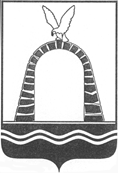 АДМИНИСТРАЦИЯ ГОРОДА БАТАЙСКАПОСТАНОВЛЕНИЕот   _____________  №______г. БатайскО внесении изменений в постановлениеАдминистрации города Батайскаот 27.11.2018 № 400В соответствии с решением Батайской городской Думы от 29.01.2020 №43 «О внесении изменений в решение Батайской городской Думы от 18.12.2019 № 30 «О бюджете города Батайска на 2020 год и на плановый период 2021 и 2022 годов», руководствуясь Уставом муниципального образования «Город Батайск», Администрация города Батайска постановляет:1. Внести изменения в постановление Администрации города Батайска  от 27.11.2018 № 400 «Об утверждении муниципальной программы города Батайска «Обеспечение доступным и комфортным жильем населения города Батайска» согласно приложению к настоящему постановлению.2.  Настоящее постановление вступает в силу с момента опубликования в официальном печатном издании города Батайска.3. Контроль за исполнением данного постановления возложить на заместителя главы Администрации города Батайска по территориальному развитию и строительству Андреева О.В.Глава администрации города Батайска                                                                            Г.В. Павлятенко 	Постановление вноситзаместитель главы Администрации города Батайска по территориальному развитию и строительствуИЗМЕНЕНИЯ,вносимые в муниципальную программу города Батайска«Обеспечение   доступным  и комфортным жильем населения города Батайска»1. Внести следующие изменения в ПАСПОРТ муниципальной программы города Батайска «Обеспечение доступным и комфортным жильем населения города Батайска» раздел «Ресурсное обеспечение программы» принять в следующей редакции: 2. Раздел 1. принять в следующей редакции: «Раздел 1. Паспорт подпрограммы «Обеспечение реализации
муниципальной программы города Батайска «Обеспечениедоступным и комфортным жильем населения города Батайска»Расходы местного бюджета на реализацию подпрограммы приведены в                приложении № 4».	3. Раздел 1.1. принять в следующей редакции: «Раздел 1.1. Характеристика сферы реализации подпрограммы Важнейшими условиями достижения цели и решения задач, предусмотренных Программой, являются повышение эффективности муниципального управления, качества и оперативности предоставления муниципальных услуг и исполнения муниципальных функций; развитие кадрового потенциала; научно-методическое и информационно-аналитическое обеспечение реализации цели Программы.Сферой реализации подпрограммы является повышение эффективности управления развитием территорий для жилищного строительства, стимулированием рынка жилья, оказанием мер государственной поддержки в улучшении жилищных условий отдельным категориям граждан посредством реализации мероприятий, входящих в структуру Программы.Управление по архитектуре и градостроительству города Батайска (далее – УАиГ города Батайска) осуществляет свою деятельность как непосредственно, так и с органами местного самоуправления и иными организациями независимо от форм собственности и ведомственной принадлежности. УАиГ города Батайска осуществляет:нормативное правовое регулирование и разработку проектов правовых актов города Батайска;реализацию муниципальных функций в соответствии с действующим законодательством.В соответствии с Федеральным законом от 27.07.2010 № 210-ФЗ «Об организации предоставления государственных и муниципальных услуг», постановлением Администрации города Батайска от 01.10.2012 № 2913 О внесении изменений в постановлении Администрации города Батайска от 18.01.2012 № 117 «Об утверждении Реестра муниципальных услуг (функций) на территории муниципального образования «Город Батайск»» одним из направлений деятельности  УАиГ города Батайска является осуществление регламентации исполнения муниципальных услуг (функций) в установленной сфере деятельности. В настоящее время в соответствии с Реестром муниципальных услуг УАиГ города Батайска предоставляет следующие виды услуг:- выдача разрешения на строительство в целях строительства, реконструкции объекта капитального строительства;- выдача разрешения на строительство в целях строительства, реконструкции объекта индивидуального жилищного строительства;- выдача разрешения на ввод объекта в эксплуатацию;- прием заявлений и выдача документов о согласовании переустройства и (или) перепланировки жилого помещения;- выдача актов приемочной комиссии после переустройства и (или) перепланировки жилого помещения;- подготовка, утверждение и выдача градостроительного плана земельного участка;- перевод жилого помещения в нежилое помещение и нежилого помещения в жилое помещение;- выдача разрешений на установку рекламных конструкций;- предоставление сведений информационной системы обеспечения градостроительной деятельности;- предоставление разрешения на условно разрешенный вид использования земельного участка или объекта капитального строительства;- выбор земельного участка для целей, не связанных со строительством;- выбор земельного участка для строительства;- утверждение схемы расположения земельного участка на кадастровом плане или кадастровой карте соответствующей территории под зданиями, строениями, сооружениями;- утверждение схемы расположения земельного участка на кадастровом плане или кадастровой карте соответствующей территории, не занятого зданиями, строениями, сооружениями;- утверждение схемы расположения земельного участка на кадастровом плане или кадастровой карте соответствующей территории пользователю недр;	- установление и изменение адреса объекта адресации;	- предоставление сведений из адресного реестра;	- согласование проектных решений по отделке фасадов при ремонте зданий, сооружений и временных объектов;	- согласование проектов внешнего благоустройства и элементов внешнего благоустройства;	- согласование проектов декоративной подсветки  фасадов зданий и сооружений, памятников, малых архитектурных форм.В целях обеспечения сокращения сроков предоставления муниципальных услуг, повышения сервиса и комфортности получения муниципальных услуг заявителями, УАиГ города Батайска разработаны административные регламенты предоставления муниципальных услуг.Разработка и утверждение соответствующих административных регламентов должна обеспечить качественно новый уровень оказания муниципальных услуг и исполнения муниципальных функций.УАиГ города Батайска осуществляет организацию приема граждан, обеспечивает своевременное рассмотрение устных и письменных обращений граждан, осуществляет направление ответов в установленные законодательством Российской Федерации сроки. Одним из основных критериев эффективности муниципального управления является повышение качества управления муниципальными финансами.Существенное влияние на качество выполнения муниципальных функций и оказания муниципальных услуг имеет степень квалификации муниципальных служащих.Ключевым направлением деятельности УАиГ города Батайска при решении поставленных задач является организация эффективного взаимодействия с заинтересованными муниципальными органами власти, отделом территориального развития и строительства Администрации города Батайска, отраслевыми органами исполнительной власти города Батайска, общественными объединениями и организациями, осуществляющими свою деятельность в сфере строительства и архитектуры.Одним из механизмов успешного обеспечения намеченных основных мероприятий является совершенствование форм взаимодействия с субъектами строительства и архитектуры, включая общественные объединения и организации»;4. Раздел 1.2. принять в следующей редакции: «Раздел 1.2. Цели, задачи и показатели (индикаторы),
основные ожидаемые конечные результаты,
сроки и этапы реализации подпрограммы Целью подпрограммы является обеспечение эффективного управления реализацией Программы.Достижение данной цели обеспечивается решением следующих основных задач: обеспечение эффективного исполнения муниципальных функций;повышение доступности и качества оказания муниципальных услуг в сфере реализации Программы; повышение эффективности и результативности бюджетных расходов в сфере реализации Программы;информационное обеспечение реализации Программы и мониторинг ее реализации.Достижение поставленных задач определяет показатель «Обеспечение достижения показателей Программы».Сведения о показателе подпрограммы и его значение приведены в приложении № 2.Сведения о методике расчета показателя (индикатора) подпрограммы приведены в приложении № 4.Конечный результат реализации подпрограммы – выполнение мероприятий подпрограмм «Развитие территорий для жилищного строительства в городе Батайске»,  «Стимулирование развития рынка жилья», «Оказание мер государственной поддержки в улучшении жилищных условий отдельным категориям граждан на территории города Батайска», «Обеспечение жильем молодых семей города Батайска».Основное мероприятие 5.1. Расходы на обеспечение деятельности аппарата УАиГ города Батайска.Срок реализации подпрограммы – с 2019 по 2030 год.5. Раздел 2. принять в следующей редакции: «Раздел 2. Паспорт подпрограммы «Оказание мер государственной поддержки в улучшении жилищных условий отдельным категориям граждан на территории города Батайска» 6. Раздел 2.1. принять в следующей редакции: «Раздел 2.1. Характеристика сферы реализации подпрограммыОдним из приоритетов государственной политики является поддержка отдельных категорий граждан, которые нуждаются в улучшении жилищных условий.Обеспечение жилыми помещениями по договору найма специализированного жилого помещения детей-сирот и детей, оставшихся без попечения родителей, лиц из числа детей-сирот и детей, оставшихся без попечения родителей, осуществляется в соответствии с постановлением Правительства Ростовской области 25.06.2012 № 539 «Об обеспечении жилыми помещениями и расходовании субвенций на осуществление полномочий по обеспечению жилыми помещениями детей-сирот и детей, оставшихся без попечения родителей, лиц из числа детей-сирот и детей, оставшихся без попечения родителей».В рамках подпрограммы оказывается муниципальная поддержка в решении жилищной проблемы детей-сирот и детей, оставшихся без попечения родителей, признанных в установленном порядке нуждающимися в улучшении жилищных условий, а также социальных проблем жизненного устройства данной категории граждан. Формируется единая информационная база данных о детях-сиротах и детях, оставшихся без попечения родителей. Ежегодно определяются объемы средств областного и федерального бюджетов, выделяемых на данные цели.Предоставление по договору социального найма жилых помещений гражданам, состоящим на учете в качестве нуждающихся в жилых помещениях, в составе семьи которых имеется трое или более детей-близнецов и десять или более несовершеннолетних детей, осуществляется в соответствии с постановлением Правительства Ростовской области от 14.06.2012 № 514 «О порядке предоставления жилых помещений и расходования субвенций на осуществление полномочий по предоставлению жилых помещений отдельным категориям граждан на территории города Батайска».По договору социального найма жилые помещения предоставляются гражданам, состоящим на учете в качестве нуждающихся в жилых помещениях, в составе семьи которых имеется трое или более детей-близнецов и десять или более несовершеннолетних детей, проживающим более 5 лет на территории Ростовской области. Данным гражданам на основании ходатайства Мэра города Батайска, в котором они проживают, предоставляется благоустроенное жилое помещение площадью не менее нормы предоставления жилья».7. Раздел 2.2.  принять в следующей редакции: «Раздел 2.2. Цели, задачи и показатели (индикаторы), основныеожидаемые конечные результаты, сроки и этапы реализации подпрограммы Цель подпрограммы – исполнение государственных обязательств по обеспечению жильем отдельных категорий граждан.Для достижения цели подпрограммы необходимо решить следующие задачи. Обеспечение жильем льготных категорий граждан, признанных нуждающимися в жилых помещениях.Решение данной задачи оценивается:количеством детей-сирот и детей, оставшихся без попечения родителей, лиц из числа детей-сирот и детей, оставшихся без попечения родителей, подлежащих обеспечению жильем;количеством семей, подлежащих обеспечению жильем по договору социального найма, в составе которых имеется трое или более детей-близнецов и десять или более несовершеннолетних детей; общей площадью жилых помещений, приобретаемых (строящихся) для детей-сирот и детей, оставшихся без попечения родителей, лиц из числа детей-сирот и детей, оставшихся без попечения родителей;общей площадью жилых помещений, приобретаемых (строящихся) для семей, в составе которых имеется трое или более детей-близнецов и десять или более несовершеннолетних детей.Сведения о показателях (индикаторах) подпрограммы и их значениях приведены в приложении № 2.Срок реализации подпрограммы – с 2019 по 2030 год.Конечный результат реализации подпрограммы:участникам подпрограммы, признанным нуждающимися в жилых помещениях, будут предоставлены меры государственной поддержки в улучшении жилищных условий»;8. Раздел 2.3.  принять в следующей редакции: «Раздел 2.3. Характеристика основных мероприятий подпрограммы Пункт 1. Обеспечение предоставления жилых помещений детям-сиротам и детям, оставшимся без попечения родителей, лицам из их числа по договорам найма специализированных жилых помещений.Порядок обеспечения жилыми помещениями детей-сирот и детей, оставшихся без попечения родителей, лиц из числа детей-сирот и детей, оставшихся без попечения родителей, определен постановлением Правительства Ростовской области от 25.06.2012 № 539 «Об обеспечении жилыми помещениями и расходовании субвенций на осуществление полномочий по обеспечению жилыми помещениями детей-сирот и детей, оставшихся без попечения родителей, лиц из числа детей-сирот и детей, оставшихся без попечения родителей».Финансирование осуществляется за счет средств федерального и областного бюджетов. Объем финансирования рассчитывается исходя из учета количества детей-сирот и детей, оставшихся без попечения родителей, включенных в общеобластной список детей-сирот и детей, оставшихся без попечения родителей, подлежащих обеспечению жилыми помещениями за счет средств областного бюджета, а также с учетом стоимости одного квадратного метра, утверждаемой ежеквартально приказом министерства строительства, архитектуры и территориального развития Ростовской области, и площади предоставляемого помещения. Объем финансирования носит прогнозный характер и подлежит ежегодной корректировке в соответствии с реальными потребностями, исходя из особенностей категории.Пункт 2. Предоставление по договору социального найма жилых помещений гражданам, состоящим на учете в качестве нуждающихся в жилых помещениях, в составе семьи которых имеется трое или более детей-близнецов и десять или более несовершеннолетних детей.Жилые помещения по договору социального найма предоставляются гражданам, состоящим на учете в качестве нуждающихся в жилых помещениях, в составе семьи которых имеется трое или более детей-близнецов, если на момент принятия решения о предоставлении жилого помещения дети-близнецы являются несовершеннолетними, проживают совместно с родителями и находятся на их иждивении, а также гражданам, проживающим 5 и более лет на территории Ростовской области, состоящим на учете в качестве нуждающихся в жилых помещениях, в составе семьи которых имеется десять или более несовершеннолетних детей, если на момент принятия решения о предоставлении жилого помещения дети проживают совместно с родителями и находятся на их иждивении.По договору социального найма предоставляются жилые помещения, приобретенные (построенные) за счет выделенных на эти цели средств областного бюджета в муниципальную собственность.Порядок предоставления жилых помещений определен постановлением Правительства Ростовской области от 14.06.2012 № 514 «О порядке предоставления жилых помещений и расходования субвенций на осуществление полномочий по предоставлению жилых помещений отдельным категориям граждан на территории города Батайска»»;9. Раздел 3.  принять в следующей редакции: «Раздел 3. Паспорт подпрограммы «Обеспечение жильем молодых семей в городе Батайске»Расходы местного бюджета на реализацию подпрограммы приведены в                   приложении № 4.Расходы федерального, областного и местного бюджетов и внебюджетных источников на реализацию подпрограммы приведены в приложении № 5».10. Раздел 3.1. принять в следующей редакции: «Раздел 3.1. Характеристика сферы реализации подпрограммы Поддержка молодых семей в улучшении жилищных условий является важнейшим направлением жилищной политики города Батайска. Подпрограмма предусматривает создание системы государственной поддержки молодых семей, нуждающихся в улучшении жилищных условий, в целях стимулирования и закрепления положительных тенденций в изменении демографической ситуации в городе.Как правило, молодые семьи не имеют возможности получить доступ на рынок жилья без бюджетной поддержки. Даже имея достаточный уровень дохода для получения ипотечного жилищного кредита, они не могут уплатить первоначальный взнос при получении кредита. Молодые семьи, в основном, являются приобретателями первого в своей жизни жилья, а значит, не имеют в собственности жилого помещения, которое можно было бы использовать в качестве обеспечения уплаты первоначального взноса при получении ипотечного жилищного кредита или займа. К тому же, как правило, они еще не имеют возможности накопить на эти цели необходимые средства. Поддержка молодых семей при решении жилищной проблемы в дальнейшем станет основой стабильных условий жизни для этой наиболее активной части населения, повлияет на улучшение демографической ситуации в городе. Возможность решения жилищной проблемы, в том числе с привлечением средств ипотечного жилищного кредита или займа, создаст для молодежи стимул к повышению качества трудовой деятельности, уровня квалификации в целях роста заработной платы». 11. Раздел 3.2. принять в следующей редакции: «Раздел 3.2. Цели, задачи и показатели (индикаторы), основные
ожидаемые конечные результаты, сроки и этапы реализации подпрограммы.Цель подпрограммы - исполнение муниципальных обязательств по обеспечению жильем молодых семей, нуждающихся в улучшении жилищных условий в городе Батайске.Для достижения цели подпрограммы необходимо решить поставленную задачу.Обеспечение жильем молодых семей, признанных нуждающимися в улучшении жилищных условий.Решение данной задачи оценивается:количеством молодых семей - претендентов на получение социальных выплат;общей площадью жилых помещений, приобретаемых (строящихся) молодыми семьями - претендентами на получение социальных выплат.Сведения о показателях (индикаторах) подпрограммы и их значениях приведены в приложении № 2.Срок реализации подпрограммы рассчитан на одинадцать лет - с 2019 по
2030 год.Конечный результат реализации подпрограммы:участникам подпрограммы, признанным нуждающимися в жилых помещениях, будут предоставлены меры государственной поддержки в улучшении жилищных условий».12. Раздел 3.3. принять в следующей редакции: «Раздел 3.3. Характеристика основных мероприятий подпрограммы.Молодым семьям оказывается государственная и муниципальная поддержка в улучшении жилищных условий путем предоставления им социальных выплат.Условия и порядок предоставления социальных выплат на приобретение (строительство) жилья молодым семьям определяются постановлением Правительства Российской Федерации от 17.12.2010 № 1050 «О федеральной целевой программе «Жилище» на 2019 - 2030 годы», настоящей Программой, и нормативными правовыми актами Администрации города Батайска.Социальная выплата молодой семье предоставляется в размере:- 30 процентов от расчетной (средней) стоимости жилья, определяемой в соответствии с требованиями подпрограммы, - молодым семьям, не имеющим детей;- 35 процентов от расчетной (средней) стоимости жилья, определяемой в соответствии с требованиями подпрограммы, - молодым семьям, имеющим одного ребенка или более, а также неполным молодым семьям, состоящим из одного молодого родителя и одного или более ребенка Социальная выплата молодой семье может предоставляться как за счет средств одного из бюджетов (федерального, областного или местного), так и за счет средств нескольких бюджетов. При этом уровень софинансирования мероприятий из местного бюджета устанавливается не менее обязательного уровня софинансирования субсидий местным бюджетам для софинансирования расходных обязательств, возникающих при выполнении полномочий органов местного самоуправления по вопросам местного значения, определяемого в соответствии с постановлением Правительством Ростовской области от 28.12.2011 № 302.Условия и порядок предоставления средств федерального бюджета для софинансирования настоящих мероприятий определяются нормативными правовыми актами Российской Федерации.Возможно финансирование мероприятий в полном объеме за счет средств областного и местного бюджетов вне зависимости от наличия средств федерального бюджета и результатов федерального конкурсного отбора. Порядок расходования средств областного и федерального бюджета определен постановлением Правительства Ростовской области от 27.02.2014 № 135.В случае если молодой семье (членам молодой семьи) ранее была оказана государственная поддержка в улучшении жилищных условий за счет средств федерального и (или) областного бюджетов, социальная выплата в рамках настоящей подпрограммы не предоставляется.Молодым семьям предоставляется дополнительная социальная выплата за счет средств областного  и (или) местного бюджета в размере 5 процентов от расчетной средней стоимости жилья при рождении (усыновлении) одного ребенка. Молодая семья имеет право использовать дополнительную социальную выплату для погашения части расходов, связанных с погашением кредита или займа на приобретение жилого помещения (строительство индивидуального жилого дома) либо для компенсации затраченных собственных средств на приобретение жилья или создание объекта индивидуального жилищного строительства. Порядок предоставления молодой семье дополнительной социальной выплаты определен постановлением Правительства Ростовской области от 27.02.2014 № 135.Правительство Ростовской области и Администрация города Батайска определяют объемы ежегодного финансирования мероприятий и предусматривают эти объемы в городском бюджете».13. Раздел 3.4. принять в следующей редакции: «Раздел 3.4. Условия предоставления и методика расчета субсидий на обеспечение жильем молодых семейРасчет субсидий муниципальным образованиям на обеспечение жильем молодых семей осуществляется в пределах бюджетных ассигнований, предусмотренных в областном законе об областном бюджете, по следующей формуле:Смi = Vоб х ДМСi,где Смi – объем субсидии бюджету i-го муниципального образования для предоставления социальных выплат молодым семьям на приобретение жилья;Vоб – объем бюджетных ассигнований, предусмотренных в областном законе об областном бюджете на обеспечение жильем молодых семей;ДМСi – удельный вес молодых семей, нуждающихся в улучшении жилищных условий и признанных участниками основного мероприятия «Обеспечение жильем молодых семей» государственной программы Российской Федерации «Обеспечение доступным и комфортным жильем и коммунальными услугами граждан Российской Федерации (далее – Госпрограмма) в i-м муниципальном образовании, в общем количестве молодых семей, нуждающихсяв улучшении жилищных условий и признанных участниками основного мероприятия государственной программы во всех муниципальныхобразованиях Ростовской области, участвующих в реализации основного мероприятия государственной программы.Расчет удельного веса молодых семей, нуждающихся в улучшении жилищных условий и признанных участниками основного мероприятия государственной программы в i-м муниципальном образовании, в общем количестве молодых семей, нуждающихся в улучшении жилищных условий и признанных участниками основного мероприятия государственной программы во всех муниципальных образованиях Ростовской области, участвующих в реализации основного мероприятия государственной программы, производится по следующей формуле:ДМСi = КМСi / КМСоб,где КМСi – количество молодых семей, нуждающихся в улучшении жилищных условий и признанных участниками основного мероприятия государственной программы в i-м муниципальном образовании, по состоянию на 1 июня года, предшествующего очередному финансовому году;КМСоб – количество молодых семей, нуждающихся в улучшении жилищных условий и признанных участниками основного мероприятия государственной программы во всех муниципальных образованиях Ростовской области, участвующих в реализации основного мероприятия государственной программы, по состоянию на 1 июня года, предшествующего очередному финансовому году.Данные о количестве молодых семей, нуждающихся в улучшении жилищных условий и признанных участниками основного мероприятия государственной программы, представляются органами местного самоуправления, ведущими учет данной категории граждан, министерству строительства, архитектуры и территориального развития Ростовской области. Субсидии, поступающие в областной бюджет из федерального бюджета, распределяются между муниципальными образованиями в Ростовской области дополнительно к средствам областного бюджета по данной методике. Предоставление субсидий муниципальным образованиям осуществляется путем отбора при соблюдении следующих критерий:наличие утвержденной муниципальной программы обеспечения жильем молодых семей со сроком действия в планируемом году, предусматривающей выделение средств из местного бюджета на софинансирование мероприятий основного мероприятия государственной программы в объеме не менее обязательного уровня софинансирования субсидий местным бюджетам для софинансирования расходных обязательств, возникающих при выполнении полномочий органов местного самоуправления по вопросам местного значения;наличие в бюджете муниципального образования средств, предусмотренных на предоставление социальных выплат молодым семьям в планируемом году, и направление документов, содержащих сведения о размере данных средств, в министерство строительства, архитектуры и территориального развития Ростовской области. Размер данных средств не может быть уменьшен до конца планируемого года;наличие молодых семей, признанных нуждающимися в улучшении жилищных условий и участниками основного мероприятия государственной программы по состоянию на 1 июня года, предшествующего очередному финансовому году.В случае, если молодой семье (членам молодой семьи) ранее была оказана государственная поддержка в улучшении жилищных условий за счет средств федерального и (или) областного бюджетов, социальная выплата в рамках государственной программы не предоставляется».14. Раздел 4. принять в следующей редакции: «Раздел 4. Паспорт подпрограммы «Территориальное планирование и развитие территорий, в том числе для жилищного строительства»15. Раздел 4. 1. принять в следующей редакции: «Раздел 4.1. Характеристика сферы реализации подпрограммы В целях формирования комфортной среды обитания и жизнедеятельности населения в городе Батайске реализуется градостроительная политика, являющаяся ключевым элементом, как комплексного развития территорий, так и снижения административных барьеров в жилищном строительстве.Выполнению контрольных показателей по вводу жилья способствовало обеспечение устойчивого территориально-градостроительного развития города Батайска, реализация мероприятий по снижению административных барьеров, упрощение процедуры разработки проектной документации, экспертизы результатов инженерных изысканий и проектной документации.В целях реализации требований Градостроительного кодекса Российской Федерации по обеспечению современной градостроительной документацией муниципальным образованием "Город Батайск" разработаны и утверждены генеральный план города Батайска и правила землепользования и застройки города Батайска.Определены первоочередные зоны строительства, к которым относятся район "Северо-Западный",  реконструкция центральной части  города и  район «Восточный».  Территориальное развитие района «Северо-Западный» предусматривает  строительство новых микрорайонов на свободных территориях вдоль реки Малый Койсуг таких как -  «Южный берег», «Северный берег», «Прибрежный», а так же микрорайонов «Радужный», «Солнечный-2», «Юризань», «Город Озер», «Березовая роща», «Зеленый луг», «Солнечная долина», «Залесье», «Авиагородок».С целью проведения единой жилищной политики в городе Батайске реализуется комплекс мер, направленных на достижение прогнозируемых темпов развития территорий для жилищного строительства:внесение изменений в документы территориального планирования и разработка документации по планировке территорий;подготовка новых территорий под жилищное строительство и реализация проектов комплексной застройки;обеспечение перспективных территорий жилищного строительства инженерной инфраструктурой.В то же время наибольшие проблемы, препятствующие реализации комплекса мер, направленных на развитие территорий для жилищного строительства, состоят в следующем: недостаточное финансовое обеспечение разработки проектов планировки; недостаточное административное сопровождение проектов жилищного строительства, воздействие неурегулированных административных процедур, препятствующих реализации инвестиционной деятельности; не своевременное обеспечении территорий инженерной, транспортной и социальной инфраструктурой.В результате реализации комплекса мер территориально-градостроительного развития города Батайска должна быть сформирована комфортная среда проживания, отвечающая современным требованиям архитектурно-пространственной организации, состоянию окружающей среды, экологическим стандартам, в том числе обеспечивающая полноценную жизнедеятельность для маломобильных групп населения, благоустройство мест пребывания детей с родителями, формирование условий для реализации культурных и досуговых потребностей граждан».16. Раздел 4.2. принять в следующей редакции: «Раздел  4.2. Цели, задачи и показатели (индикаторы), основные
ожидаемые конечные результаты, сроки реализации подпрограммы Цель подпрограммы – повышение доступности жилья и качества жилой среды путем создания условий для развития территорий для жилищного строительства.Для достижения цели подпрограммы необходимо решение следующих задач: создание условий для развития территорий путем вовлечения в оборот земельных участков в целях жилищного строительства, в том числе жилья экономического класса;обеспечение перспективных земельных участков документами территориального планирования и планировки территорий с целью формирования территорий для жилищного строительства;улучшение предпринимательского климата в сфере строительства, в том числе для создания жилья экономического класса путем обеспечения мероприятий по снижению административных барьеров.Решение для первых двух задач характеризует показатель «Доля земельных участков, включенных в «Региональный адресный перечень земельных участков для жилищного строительства и комплексного освоения в целях жилищного строительства», по которым разработаны проекты планировки и межевания территории».Решение третьей задачи характеризуют показатели: предельное количество процедур, необходимых для получения разрешения на строительство эталонного объекта капитального строительства непроизводственного назначения, в том числе для жилья экономического класса и предельный срок прохождения всех процедур, необходимых для получения разрешения на строительство эталонного объекта капитального строительства непроизводственного назначения, в том числе для жилья экономического класса.Конечными результатами реализации подпрограммы являются:увеличение доли земельных участков, включенных в «Региональный адресный перечень земельных участков для жилищного строительства и комплексного освоения в целях жилищного строительства», по которым разработаны проекты планировки и межевания территории;уменьшение количества процедур, необходимых для получения разрешения на строительство эталонного объекта капитального строительства непроизводственного назначения, в том числе для жилья экономического класса;уменьшение предельного срока прохождения всех процедур, необходимых для получения разрешения на строительство эталонного объекта капитального строительства непроизводственного назначения, в том числе для жилья экономического класса.Сведения о показателях (индикаторах) подпрограммы и их значениях приведены в Приложении № 2.Региональный адресный перечень земельных участков, в том числе для жилищного строительства и комплексного освоения приведен в приложении 3.Период реализации подпрограммы – с 2019 по 2030 год».17. Раздел 4.3. принять в следующей редакции: «Раздел 4.3.  Характеристика основных мероприятий подпрограммы Пункт 1. Создание условий для развития территорий путем вовлечения в оборот земельных участков в целях жилищного строительства, в том числе жилья экономического класса. С целью вовлечения в оборот земельных участков для жилищного строительства (в том числе жилья экономкласса) Администрация города Батайска, совместно с отраслевыми (функциональными) органами осуществляет подготовку земельных участков. Развитие и освоение территорий под жилищное строительство ведется в соответствии с утвержденными документами территориального планирования и градостроительного зонирования. При проведении целенаправленного поиска рассмотрены земельные участки, расположенные в границах города Батайска, с установленным видом разрешенного использования «для жилищного строительства», либо земельные участки, существующий вид разрешенного использования которых может быть изменен в соответствии с документами территориального планирования и градостроительного зонирования на вид разрешенного использования «для жилищного строительства» (до предоставления таких земельных участков).В зависимости от степени готовности земельных участков к предоставлению в целях жилищного строительства, в том числе их комплексного освоения в целях жилищного строительства, размещения объектов инфраструктуры, заключения договора о развитии застроенной территории в план предоставления земельных участков включаются следующие основные мероприятия:организация работ по формированию земельного участка и его постановки на кадастровый учет;организация разработки документации по планировке территории (за исключением проектов комплексного освоения территории в целях жилищного строительства);определение объема жилищного строительства и типов строящегося жилья в соответствии с градостроительными регламентами;определение этапов и сроков начала и окончания жилищного строительства применительно к каждой очереди строительства на земельном участке;определение технических условий подключения объектов жилищного строительства, иных объектов, предусмотренных проектом жилищного строительства, к сетям инженерно-технического обеспечения и платы за подключение объектов к сетям инженерно-технического обеспечения, либо внесение изменений в инвестиционные программы организаций в сфере водоснабжения, водоотведения, теплоснабжения в случае недостаточности существующих мощностей для подключения объектов жилищного строительства, иных объектов, предусмотренных проектом жилищного строительства, к сетям инженерно-технического обеспечения;определение мероприятий, необходимых для осуществления технологического присоединения к электрическим сетям объектов жилищного строительства, иных объектов, предусмотренных проектом жилищного строительства, в том числе внесение изменений в инвестиционные программы электросетевых организаций;определение объема расходных обязательств местного бюджета города Батайска, объема средств, привлекаемых из иных источников, на проектирование и строительство объектов социальной, транспортной и инженерной инфраструктуры;определение планируемой даты (квартала) предоставления земельного участка, включенного в Региональный адресный перечень, для целей жилищного строительства.В отношении земельных участков, предназначенных для строительства объектов инфраструктуры, для обеспечения реализации проектов жилищного строительства, составляются планы предоставления таких земельных участков способами, предусмотренными земельным законодательством Российской Федерации. Мероприятия, включенные в планы предоставления земельных участков, предназначенных для строительства объектов инфраструктуры, синхронизированы с мероприятиями, включенными в планы освоения земельных участков для целей жилищного строительства, по срокам строительства и ввода таких объектов в эксплуатацию.В зависимости от степени готовности земельных участков к освоению включены следующие мероприятия:принятие главой Администрации города Батайска решения о подготовке документации по планировке территории земельного участка, в том числе предназначенного для комплексного освоения в целях жилищного строительства;выдача органом местного самоуправления разрешения на разработку проекта планировки участка; разработка проекта планировки земельного участка;проверка Управлением по архитектуре и градостроительству города Батайска документации по планировке территории на соответствие требованиям, установленным частью 10 статьи 45 Градостроительного кодекса Российской Федерации;проведение общественных обсуждений по проекту планировки территории в границах земельного участка, предоставленного, в том числе, для комплексного освоения в целях жилищного строительства;направление документации по планировке территории на утверждение главе Администрации города Батайска или направление ее на доработку;утверждение и публикация решения органа местного самоуправления об утверждении документации по планировке территории;организация работ по постановке на государственный кадастровый учет образуемых земельных участков в соответствии с утвержденной документацией по планировке территории;обеспечение жилищного строительства, подготовка и выдача градостроительных планов земельных участков, разрешений на строительство с определением начала и окончания каждого этапа строительства, сроков начала и ввода в эксплуатацию первой и последующих очередей строительства, объемов ввода жилья по окончании каждой очереди строительства;организация строительства и ввода в эксплуатацию объектов социальной, транспортной, инженерной инфраструктуры, обустройство территорий общего пользования, синхронизированных по срокам строительства с очередями жилищного строительства;оформление имущественных прав граждан и юридических лиц на объекты жилищного строительства и иного строительства, в том числе объекты инженерной инфраструктуры, созданные в результате реализации проекта жилищного строительства;передача в муниципальную собственность объектов социальной и транспортной инфраструктуры, объектов обустройства территорий общего пользования с указанием сроков такой передачи (в случае, если такие объекты были построены застройщиком);оформление прав на земельные участки, занятые объектами капитального строительства, инженерной и транспортной инфраструктуры, обустройства территорий общего пользования;иные мероприятия, предусмотренные земельным и гражданским законодательством Российской Федерации и законодательством Российской Федерации о градостроительной деятельности.План освоения земельного участка согласовывается со всеми участниками проекта жилищного строительства, на которых в соответствии с планом освоения возложены обязательства по реализации конкретных мероприятий.В случае, если земельный участок предоставляется для жилищного строительства с аукциона, информация о плане освоения земельного участка включается в аукционную документацию. Планы освоения земельных участков, которые предоставлены для целей жилищного строительства и размещения объектов инфраструктуры в частную собственность, составляются по согласованию с собственниками (правообладателями) таких земельных участков.Основное направление реализации жилищной политики – дальнейшее развитие массового строительства доступного малоэтажного жилья и жилья экономического класса в рамках комплексного освоения крупных территорий города Батайска. Пункт 2. Обеспечение перспективных земельных участков документами территориального планирования и планировки территорий с целью формирования территорий для жилищного строительства.В целях формирования территорий для жилищного строительства проводится планомерная работа по обеспечению перспективных земельных участков документами территориального планирования и планировки территорий.Основные мероприятия по обеспечению перспективных земельных участков документами территориального планирования и планировки территорий осуществляются путем повышения эффективности мер градостроительного регулирования, направленных на формирование приоритетных и перспективных земельных участков жилищного строительства. В целях формирования территорий для жилищного строительства необходимо выполнение следующих мероприятий:разработка плана формирования, предоставления и освоения земельных участков для жилищного строительства, комплексного освоения земельных участков в целях жилищного строительства, развития застроенных территорий и определение земельных участков под указанные цели, выявление и вовлечение в гражданский оборот для целей жилищного строительства земельных участков, находящихся в федеральной собственности и государственные не разграниченные земли;разработка документов территориального планирования, градостроительного зонирования, документов по планировке и межеванию перспективных территорий жилищного строительства; реализация проектов комплексного освоения территорий или развития застроенных территорий.Пункт 3. Улучшение предпринимательского климата в сфере строительства, в том числе для создания жилья экономического класса, путем обеспечения мероприятий по снижению административных барьеров.В целях улучшения предпринимательского климата в сфере строительства, в том числе для создания жилья экономкласса разработан ряд нормативно-правовой документации на федеральном уровне и уровне субъекта Федерации. Распоряжением Правительства Российской Федерации от 27.12.2012 № 2550-р утверждена методика определения целевых значений показателей для оценки эффективности деятельности высших должностных лиц (руководителей высших исполнительных органов государственной власти) субъектов Российской Федерации по созданию благоприятных условий ведения предпринимательской деятельности, в том числе по улучшению предпринимательского климата в сфере строительства.В данном распоряжении принято следующее: определено понятие «эталонный объект капитального строительства непроизводственного назначения» объект капитального строительства общей площадью не более ;установлены значения показателя, характеризующего предельное количество процедур, необходимых для получения разрешения на строительство эталонного объекта капитального строительства непроизводственного назначения (в единицах);установлены значения показателя, характеризующего предельный срок прохождения всех процедур, необходимых для получения разрешения на строительство эталонного объекта капитального строительства непроизводственного назначения (в днях).Дополнительно к объектам жилищного назначения, в том числе для жилья экономкласса, следует считать эталонными объекты, отвечающие следующим условиям: объекты капитального строительства, имеющие предоставленный земельный участок с видом разрешенного использования для жилищного строительства;жилые дома с количеством этажей не более чем три, состоящие из нескольких блоков, количество которых не превышает десять и каждый из которых предназначен для проживания одной семьи, имеет общую стену (общие стены) без проемов с соседним блоком или соседними блоками, расположенные на отдельном земельном участке и имеющие выход на территорию общего пользования (жилые дома блокированной застройки);многоквартирные дома с количеством этажей не более чем три, состоящие из одной или нескольких блок-секций, количество которых не превышает четыре, в каждой из которых находятся несколько квартир и помещения общего пользования и каждая из которых имеет отдельный подъезд с выходом на территорию общего пользования.Снижению административных барьеров будет способствовать реализация следующих мер:обеспечение перспективных территорий жилищного строительства документами территориального планирования и градостроительного зонирования, планировки территорий;первоочередная подготовка и формирование земельных участков для предоставления через аукционы в целях жилищного строительства;разработка административных регламентов муниципальных услуг, оказываемых при осуществлении проектов жилищного строительства, предоставления данных услуг по принципу «одного окна», перевод данных услуг в электронный вид в целях ускорения их предоставления.Реализация мер, направленных на снижение административных барьеров, в том числе для создания жилья экономкласса, позволит обеспечить мероприятия по улучшению предпринимательского климата в сфере строительства, уменьшению количества и сроков прохождения процедур, необходимых для реализации проектов жилищного строительства, увеличению объемов строительства жилья и доступности его для населения.Пункт 4. Внесение изменений в генеральный план муниципального образования  «Город Батайск» В соответствии  с Градостроительным кодексом Российской Федерации, градостроительная деятельность - деятельность по развитию территорий, в том числе городов и иных поселений, осуществляемая в виде территориального планирования, градостроительного зонирования, планировки территории, архитектурно-строительного проектирования, строительства, капитального ремонта, реконструкции, сноса объектов капитального строительства, эксплуатации зданий, сооружений, благоустройства территорий.Территориальное планирование - планирование развития территорий, в том числе для установления функциональных зон, определения планируемого размещения объектов федерального значения, объектов регионального значения, объектов местного значения; Генеральный план городского округа является документом территориального планирования муниципального образования, основным документом, определяющим долгосрочную стратегию его градостроительного развития, условия формирования среды жизнедеятельности, человека, качественное улучшение окружающей среды. Генеральный план городского округа «Город Батайск» утвержден решением Батайской городской Думы от 07.04.2008 № 236  и  определяет основные направления территориального развития и границы функциональных зон, принципиальные решения по жилищному строительству и объему планируемого капитального строительства и размещение объектов общегородского значения по этапам строительства и  на перспективу.Необходимость в разработке проекта внесения изменений в генеральный план городского округа «Город Батайск»  обусловлена изменением в действующем законодательстве, а также в связи с существующим и перспективным градостроительным освоением территории муниципального образования. Главной целью проекта внесения изменений в генеральный план городского округа «город Батайск» является приведение документов территориального планирования и градостроительного зонирования в соответствии с требованиями законодательства Российской Федерации о градостроительной деятельности, в целях дальнейшей реализации положений Градостроительного кодекса Российской Федерации от 29.12.2004 № 190-ФЗ (ред. от 27.12.2018) в плане развития территорий, осуществляемых в виде территориального планирования, градостроительного зонирования, планировки территории, архитектурно-строительного проектирования, строительства, реконструкции, сноса объектов капитального строительства, эксплуатации зданий, сооружений, благоустройства территории, обеспечение устойчивого развития территории и благоприятных условий жизнедеятельности населения  города Батайска.           Во  исполнение Комплексного плана мероприятий по внесению в государственный кадастр недвижимости сведений о границах между субъектами Российской Федерации, границах муниципальных образований и границах населенных пунктов в виде координатного описания, утвержденного распоряжением Правительства Российской Федерации от 30.11.2015 №2444-р, органам местного самоуправления необходимо  обеспечить мероприятия по внесению в государственный кадастр недвижимости сведений о границах населенных пунктов,  в виде координатного описания.        Наличие актуальных сведений о границах муниципальных образований, населенных пунктов и территориальных зон в реестре недвижимости способствует развитию территорий, рациональному использованию земельных ресурсов, эффективному налогообложению, а также гарантирует права собственников недвижимости, снижает риски ведения бизнеса, что в итоге непосредственным образом влияет на инвестиционную привлекательность территории. Обязательным приложением к генеральному плану являются сведения о границах населенных пунктов (в том числе границах образуемых населенных пунктов), входящих в состав поселения или городского округа, которые должны содержать графическое описание местоположения границ населенных пунктов, перечень координат характерных точек этих границ в системе координат, используемой для ведения Единого государственного реестра недвижимости.Пункт 5. Внесение изменений в правила землепользования  и застройки муниципального образования «Город Батайск».     Правила землепользования и застройки муниципального образования «Город Батайск» утверждены решением Батайской  городской Думы от 27.08.2009 №358 и  вводят порядок использования и застройки территории муниципального образования «Город Батайск», основанный на градостроительном зонировании - делении всей территории муниципального образования на территориальные зоны и установлении для каждой из них единого градостроительного регламента.       Правила действуют на территории городского округа муниципальное образование «Город Батайск» и обязательны для органов государственной власти (в части соблюдения градостроительных регламентов), органов местного самоуправления, граждан и юридических лиц, должностных лиц, осуществляющих и контролирующих градостроительную деятельность и земельные отношения на территории городского округа муниципальное образование «Город Батайск», а также судебных органов как основание для разрешения споров по вопросам землепользования и застройки.Правила землепользования и застройки являются документом градостроительного зонирования, в котором устанавливаются территориальные зоны, градостроительные регламенты. Правила землепользования и застройки регламентируют деятельность по:- проведению градостроительного зонирования территории и установлению градостроительных регламентов по видам и предельным параметрам разрешенного использования земельных участков, иных объектов недвижимости;- упорядочению планировочной организации территории, ее дальнейшего строительного освоения и преобразования;- выдаче разрешений на строительство и ввод объектов капитального строительства в эксплуатацию;- внесению изменений в градостроительные регламенты, в том числе путем дополнения применительно к различным территориальным зонам.Внесение изменений в правила землепользования и застройки муниципального образования «Город Батайск» обусловлены необходимостью приведения их в соответствие с действующим законодательством.Основания для внесения изменений в правила землепользования и застройки и порядок действий при этом предусмотрены в соответствии с требованиями Градостроительного Кодекса РФ. В соответствии со ст. 34 Федерального закона от 23.06.2014 № 171-ФЗ «О внесении изменений в Земельный кодекс Российской Федерации и отдельные законодательные акты Российской Федерации», органы местного самоуправления обязаны  в срок до 1 января 2020 года внести изменения в  правила землепользования и застройки в части приведения установленных градостроительным регламентом видов разрешенного использования земельных участков в соответствие с видами разрешенного использования земельных участков, предусмотренными классификатором видов разрешенного использования земельных участков.Федеральным законом от 31.12.2017  № 507-ФЗ «О внесении изменений в Градостроительный кодекс Российской Федерации и отдельные законодательные акты Российской Федерации» установлено, что в случае утверждения документов территориального планирования и правил землепользования и застройки до дня вступления в силу указанного федерального закона, сведения о границах населенных пунктов, о границах территориальных зон должны быть подготовлены до 1 июня 2020 года. Обязательным приложением к правилам землепользования и застройки являются сведения о границах территориальных зон, которые должны содержать графическое описание местоположения границ территориальных зон, перечень координат характерных точек этих границ в системе координат, используемой для ведения Единого государственного реестра недвижимости».18. Раздел 5. принять в следующей редакции: «Раздел 5. Паспорт подпрограммы «Стимулирование развития рынка жилья»19. Раздел 5. принять в следующей редакции: «Раздел 5.1.  Характеристика сферы реализации подпрограммы Итоги жилищного строительства на территории города Батайска
за 2014 – 2018 годы показывают постоянный рост объемов вводимого жилья. Ситуация в сфере жилищного строительства на протяжении последних лет имеет стабильную положительную динамику.Структура жилищного строительства в городе Батайске практически не изменилась. На рынке жилья по-прежнему отмечается дисбаланс спроса и предложения. Существенной проблемой остается несоответствие структуры спроса на жилье семей со средними и умеренными доходами (то есть доходами ниже средних, но не позволяющими гражданам быть отнесенными к категории малоимущих) и предложения жилья в среднем и нижнем ценовых сегментах, что не позволяет обеспечить доступность приобретения жилья для основной части граждан.Реализация права граждан на жилище, обеспечение достойных и доступных условий проживания – одна из фундаментальных задач правового государства. Развитие жилищной сферы является приоритетным направлением социально-экономического развития города Батайска. Актуальность решения комплекса проблем в сфере развития жилищного строительства обусловлена тем, что приобрести жилье с использованием рыночных механизмов на сегодняшний день способен ограниченный круг семей с уровнем доходов выше среднего. Основными причинами низкого платежеспособного спроса на жилье являются низкая доступность долгосрочных ипотечных жилищных кредитов, а также высокий уровень рисков и издержек на этом рынке. В связи с этим возникает необходимость повышать доступность жилья с помощью оказания гражданам государственной поддержки при приобретении (строительстве) жилья. Основными параметрами прогноза развития сферы жилищного строительства на территории города Батайска являются:создание условий для развития рынка доступного жилья, развития жилищного строительства, в том числе строительства жилья экономического класса;содействие формированию рынка доступного арендного жилья коммерческого использования, в том числе для граждан, имеющих невысокий уровень дохода;содействие внедрению новых энергоэффективных и ресурсосберегающих технологий при жилищном строительстве, создание условий для строительства и реконструкции предприятий по производству ресурсосберегающих материалов, изделий и конструкций».20. Раздел 5.2. принять в следующей редакции: «Раздел 5.2.  Цели, задачи и показатели (индикаторы),
основные ожидаемые конечные результаты,
сроки и этапы реализации подпрограммы Цель подпрограммы повышение уровня обеспеченности населения жильем, развитие жилищного строительства, в том числе формирование рынка доступного жилья экономического класса, отвечающего требованиям энергоэффективности и экологичности.Для достижения цели подпрограммы необходимо решение следующих задач. Создание возможности улучшения жилищных условий для граждан города Батайска.Решение данной задачи характеризуется достижением следующих показателей:снижение средней рыночной стоимости одного квадратного метра жилья на первичном рынке, с учетом индекса-дефлятора на соответствующий год по виду экономической деятельности «строительство».средняя стоимость одного квадратного метра жилья на первичном рынке;коэффициент доступности жилья (соотношение средней рыночной стоимости стандартной квартиры общей площадью  и среднего годового совокупного денежного дохода семьи, состоящей из 3 человек).Содействие формированию рынка арендного жилья коммерческого использования, в том числе для граждан, имеющих невысокий уровень дохода.Решение данной задачи характеризует показатель – доля ввода жилья в арендных многоквартирных домах от общей площади ввода жилья в многоквартирных домах. Сведения о показателях (индикаторах) подпрограммы и их значениях приведены приложении № 1.Конечный результат реализации подпрограммы:снижение средней рыночной стоимости одного квадратного метра жилья на первичном рынке;повышение доступности жилья для населения; создание арендного жилищного фонда коммерческого использования. Срок реализации подпрограммы – с 2019 по 2030 годы.21. Раздел 5.3. принять в следующей редакции: «Раздел 5.3.  Характеристика основных мероприятий подпрограммы Пункт 1. Создание условий для развития рынка доступного жилья,
развития жилищного строительства, в том числе строительства жилья экономического класса, включая малоэтажное жилищное строительство.В рамках создания условий по снижению стоимости одного квадратного метра жилья путем увеличения объемов жилищного строительства, в первую очередь жилья экономического класса, будут реализованы как общие меры по стимулированию строительства жилья экономического класса, развитию некоммерческих форм жилищного строительства, в том числе жилищно-строительных кооперативов, так и реализованы приоритетные проекты по повышению доступности жилья для экономически активного населения за счет увеличения объемов строительства жилья экономического класса. В целях создания условий для строительства жилья экономического класса будут обеспечены законодательные условия предоставления земельных участков для такого строительства, которые обеспечат повышение доступности такого жилья для граждан со средними доходами.В рамках развития арендного жилищного фонда коммерческого использования будут созданы условия для развития частного жилищного фонда, жилые помещения которого предоставляются, в первую очередь, внаем на длительный срок (более пяти лет), и интеграция сегментов арендного жилья (индивидуальных наймодателей и бизнес-наймодателей) при обеспечении равных условий для всех участников рынка. Мероприятия подпрограммы сформированы на основании приоритетных направлений государственной политики в жилищной сфере деятельности:снижение стоимости одного квадратного метра жилья на 20 процентов;формирование благоприятной среды жизнедеятельности человека и общества, в том числе безопасных и благоприятных условий проживания для всех категорий граждан;дальнейшее развитие массового строительства доступного малоэтажного жилья и жилья экономического класса в рамках комплексного освоения крупных территорий; стимулирование строительства жилых помещений, технико-экономические показатели и параметры которых соответствуют условиям отнесения этих жилых помещений к жилью экономического класса, установленным федеральным органом исполнительной власти, осуществляющим функции по выработке государственной политики и нормативно-правовому регулированию в сфере жилищного строительства, архитектуры, градостроительства;стимулирование частной инициативы граждан, формирование условий для создания жилищных некоммерческих объединений граждан, в том числе жилищно-строительных кооперативов;развитие рынка доступного арендного жилья;стимулирование развития энергоэффективных и экологически чистых технологий и материалов, создания условий для их использования в жилищном строительстве.Мероприятия подпрограммы ориентированы как на продолжение реализации политики в развитии жилищного строительства, так и на создание новых сегментов на рынке жилья, с целью повышения доступности жилья и качества жилищного обеспечения населения.В рамках государственной программы Ростовской области «Обеспечение доступным и комфортным жильем населения Ростовской области» выделяются субсидии на разработку проектно-сметной документации на строительство жилых домов, а также на строительство и реконструкцию муниципальных объектов коммунальной инфраструктуры (в том числе для детей-сирот) направлено, в том числе на:обеспечение муниципальных образований проектно-сметной документацией на объекты жилищного строительства социального значения;обеспечение муниципальных образований проектно-сметной документацией на строительство объектов коммунальной инфраструктуры в целях развития жилищного строительства городского  округа с последующим финансированием строительства указанных объектов с привлечением федеральных, областных и внебюджетных средств.Пункт 2. Содействие формированию рынка
доступного арендного жилья коммерческого использования,
в том числе для граждан, имеющих невысокий уровень доходаАрендное жилье является одним из сегментов формирующегося современного рынка жилья. Арендное жилье предоставляется в доходных многоквартирных жилых домах, специально построенных для целей сдачи в длительную аренду. Арендное жилье – тип жилья, распространенный в дореволюционной России и в современных развитых экономиках зарубежных стран. По соотношению доли недвижимости, находящейся в собственности и аренде, практически все страны имеют близкие показатели: доля арендного жилья, как правило, составляет 30-50 процентов.В России развитие этого сегмента тормозят демпинг со стороны частных арендодателей, неочевидная экономика доходного жилья и культура населения, сформированная советским строем, когда каждому обещали жилье в собственность. Ситуацию осложняет слишком большой срок окупаемости такого жилья, что не привлекательно для инвесторов.Необходимость формирования легального конкурентоспособного рынка арендного жилья в городе Батайске обусловлена следующими факторами:значительная часть населения не имеет возможности приобрести жилье в собственность, однако способна арендовать благоустроенное и комфортное жилье;современная экономическая модель стимулирует высокую мобильность населения;развитие экономики предполагает постоянный приток трудовой миграции;создание конкуренции в предоставлении услуг в секторе арендного жилья, что в дальнейшем обеспечит снижение платы за аренду, так как сложившийся «серый рынок» арендного жилья в значительной степени не соответствует потребностям государства, бизнеса и населения. К основным факторам, сдерживающим развитие рынка арендного жилья на территории Города Батайска, относятся:длительный срок окупаемости инвестиций при реализации проектов строительства арендного жилья по причинам, обусловленным высокой стоимостью земельного участка под строительство, значительными затратами на подключение к инженерной инфраструктуре;высокая стоимость земельного участка под строительство;высокая стоимость строительства инженерной инфраструктуры;высокая стоимость объекта жилищного строительства при использовании традиционных технологий проектирования и строительства;высокая стоимость заемных средств;низкая эффективность инвестиций, определяемая отношением высоких затрат, связанных со строительством, и низкой расчетной величины арендных платежей, обусловленных платежеспособностью населения;отсутствие структурированной информации о реальных возможностях и потребностях населения в улучшении жилищных условий.Основной целью подпрограммы в части создания арендного жилищного фонда коммерческого использования (далее – Арендный фонд) является создание условий для его развития путем реализации механизмов поддержки и развития жилищного строительства для целей коммерческого найма и стимулирования спроса на такое жилье. В рамках мероприятий подготовительного периода планируется проведение исследования потребности в Арендном фонде на территории города Батайска. В целях своевременного удовлетворения спроса на Арендный фонд и его динамики необходимо разработать механизм постоянного мониторинга такого спроса, определить порядок подачи заявок, технологию анализа и учета таких заявок, ценовые параметры найма жилья».22. Приложение № 1к муниципальной программе города Батайска «Обеспечение доступным  и комфортным жильем                населения города Батайска» принять в следующей редакции:«СВЕДЕНИЯо показателях (индикаторах) муниципальной программ города Батайска «Обеспечение доступным и комфортным
жильем населения города Батайска», ее подпрограмм и их значениях23. Приложение № 2 к муниципальной программе города Батайска «Обеспечение доступным  и комфортным жильем           населения города Батайска» принять в следующей редакции:«ПЕРЕЧЕНЬподпрограмм и основных мероприятий муниципальной программы
города Батайска «Обеспечение доступным и комфортным жильем населения города Батайска»24. Приложение № 4 к муниципальной программе города Батайска «Обеспечение доступным и комфортным жильем населения города Батайска» принять в следующей редакции:«РАСХОДЫ МЕСТНОГО БЮДЖЕТА на реализацию муниципальной программы города Батайска
«Обеспечение доступным и комфортным жильем населения города Батайска»».25. Приложение №5к муниципальной программе города Батайска «Обеспечение доступным и комфортным жильем населения города Батайска» принять в следующей редакции:«РАСХОДЫфедерального, областного,  местного бюджетов и внебюджетных источников на реализацию муниципальной программы
 города Батайска «Обеспечение доступным  и комфортным жильем населения города Батайска»».Приложениек постановлениюАдминистрациигорода Батайскаот                   №_____Приложение к постановлениюАдминистрациигорода Батайскаот                   №_____Приложение к постановлениюАдминистрациигорода Батайскаот                   №_____«Ресурсное обеспечениеПрограммы –общий объем финансирования на весь период Программы –  512 437,9 тыс. рублей. Объем бюджетных ассигнований на реализацию муниципальной программы по годам составляет (тыс. рублей):Наименование подпрограммы –подпрограмма «Обеспечение реализации муниципальной программы города Батайска «Обеспечение доступным и комфортным жильем населения города Батайска» (далее также – подпрограмма 5)Ответственный исполнитель подпрограммы 1Участники подпрограммы 1––Управление по архитектуре и градостроительству города БатайскаотсутствуютПрограммно-целевые инструменты подпрограммы 1–отсутствуютЦель подпрограммы 1–обеспечение эффективного управления реализацией программыЗадачи подпрограммы 1–обеспечение эффективного исполнения муниципальных функций;повышение доступности и качества оказания муниципальных услуг в сфере реализации Программы; повышение эффективности и результативности бюджетных расходов в сфере реализации Программы;информационное обеспечение реализации Программы и мониторинг ее реализацииЦелевые индикаторы и показатели подпрограммы 1–обеспечение достижения показателей ПрограммыЭтапы и сроки реализацииподпрограммы 1–срок реализации – 2019 – 2030 годы,этапы не выделяютсяРесурсное обеспечение подпрограммы 1–финансирование мероприятий подпрограммы осуществляется за счет средств местного бюджета города Батайска.Ожидаемые результаты реализации подпрограммы 5–обеспечение условий для достижения целей муниципальной программы в целом и входящих в ее состав подпрограммНаименование подпрограммы–подпрограмма «Оказание мер государственной поддержки в улучшении жилищных условий отдельным категориям граждан» (далее также – подпрограмма 3)Ответственный исполнитель подпрограммы 2–Управление жилищно-коммунального хозяйства города БатайскаУчастники подпрограммы 2–Администрация города БатайскаЦель подпрограммы2–исполнение муниципальных обязательств по обеспечению жильем отдельных категорий гражданЗадачи подпрограммы 2–обеспечение жильем льготных категорий граждан, признанных нуждающимися в жилых помещениях;Целевые показатели подпрограммы 2–количество детей-сирот и детей, оставшихся без попечения родителей, лиц из числа детей-сирот и детей, оставшихся без попечения родителей, подлежащих обеспечению жильем;общая площадь жилых помещений, приобретаемых (строящихся) для детей-сирот и детей, оставшихся без попечения родителей, лиц из числа детей-сирот и детей, оставшихся без попечения родителей;Этапы и сроки реализацииподпрограммы 2–срок реализации – 2019 – 2030 годы,этапы не выделяютсяРесурсное обеспечение подпрограммы 2–Финансирование подпрограммы за счет средств областного бюджета Ожидаемые результаты реализации подпрограммы 3–в результате реализации подпрограммы 3:участникам подпрограммы 3, признанным нуждающимися 
в жилых помещениях, будут предоставлены меры государственной поддержки в улучшении жилищных условий;Расходы федерального, областного и местного бюджетов и внебюджетных источников на реализацию Подпрограммы приведены в приложении №  5».Расходы федерального, областного и местного бюджетов и внебюджетных источников на реализацию Подпрограммы приведены в приложении №  5».Расходы федерального, областного и местного бюджетов и внебюджетных источников на реализацию Подпрограммы приведены в приложении №  5».Наименование             подпрограммы–подпрограмма «Обеспечение жильем молодых семей в городе Батайске» (далее -  подпрограмма)Ответственный 	исполнитель подпрограммы –Управление жилищно-коммунального хозяйства города Батайска; Участники   	      подпрограммы 3 –Администрация города Батайска Программно-          целевыеИнструменты подпрограммы 3–отсутствуютЦель                                подпрограммы 3 –исполнение государственных и муниципальных обязательств по обеспечению жильем молодых семей города БатайскаЗадачи 	–подпрограммы 3    –обеспечение жильем молодых семей, состоящих на учете в качестве нуждающихся в улучшении жилищных условий;количество участников подпрограммы, воспользовавшихся специальными условиями ипотечного жилищного кредитования;увеличение доли семей, имеющих возможность приобрести жилье с помощью собственных, заемных средств, а также социальных выплат и субсидий на приобретение жилья.Целевые                        показатели подпрограммы 3    –количество молодых семей - претендентов на получение социальных выплат;общая площадь жилых помещений, приобретаемых (строящихся) молодыми семьями - претендентами на получение социальных выплат.Этапы и сроки                реализации подпрограммы 3–срок реализации - 2019 - 2030 годы,этапы не выделяютсяРесурсное                       Обеспечение Подпрограммы 3–Общий объем финансирования подпрограммы на весь период –   98 003,6 тыс. рублей, в том числе по годам реализации:Ожидаемые     результаты реализации подпрограммы 3–в результате реализации подпрограммы 4:участникам подпрограммы, признанным нуждающимися в жилых помещениях, будут предоставлены меры государственной поддержки в улучшении жилищных условий.Наименованиеподпрограммы –подпрограмма «Территориальное планирование и развитие территорий, в том числе для жилищного строительства» (далее также – подпрограмма 1)Ответственный исполнитель подпрограммы 4–Управление по архитектуре и градостроительству города БатайскаУчастникиподпрограммы 4–отсутствуют Программно-целевые инструменты подпрограммы 4–отсутствуютЦель подпрограммы 4–повышение доступности жилья и качества жилой среды путем создания условий для развития территорий, в том числе для жилищного строительстваЗадачи подпрограммы 4–развитие территорий через вовлечение в оборот земельных участков, в том числе для жилищного строительства; актуализация документов территориального планирования, направленная на формирование перспективных земельных участков, в том числе для жилищного строительства;создание благоприятных условий в сфере строительства путем уменьшения административной нагрузкиЦелевые показатели подпрограммы 4–доля земельных участков, включенных в Региональный адресный перечень земельных участков, в том числе для жилищного строительства и комплексного освоения, по которым разработаны проекты планировки и межевания территории;предельное количество процедур, необходимых для получения разрешения на строительство модельного объекта, в том числе для стандартного жильяЭтапы и сроки реализацииподпрограммы 4–срок реализации – 2019 – 2030 годы, этапы не выделяютсяРесурсное обеспечениеподпрограммы 4–Объем средств на реализацию подпрограммы составляет, в том числе по годам реализации:Ожидаемые результаты реализации подпрограммы 4–увеличение доли земельных участков, включенных в Региональный адресный перечень земельных участков, в том числе для жилищного строительства и комплексного освоения, по которым разработаны проекты планировки 
и межевания территории;уменьшение количества процедур, необходимыхдля получения разрешения на строительство модельного объекта, в том числе для стандартного жилья».Наименование подпрограммы –подпрограмма «Стимулирование развития рынка жилья» (далее также – подпрограмма 2)Ответственный исполнитель подпрограммы 5–Управление по архитектуре и градостроительству города БатайскаУчастникиподпрограммы 5–предприятия строительного комплекса Программно-целевые инструменты подпрограммы 5–отсутствуютЦели подпрограммы 5–формирование рынка доступного жилья, в том числе стандартного жилья, отвечающего требованиям энергоэффективности и экологичностиЗадачи подпрограммы 5–стимулирование развития жилищного строительства, включающее совершенствование механизмов государственной поддержки строительства стандартного жильяЭтапы и сроки реализацииподпрограммы 5–срок реализации – 2019 – 2030 годы,этапы не выделяютсяЦелевые показатели подпрограммы 5–объем ввода жилья в эксплуатацию, тыс. кв. м;количество объектов капитального строительства, реконструкции и капитального ремонта, на которых государственное казенное учреждение Ростовской области «Ростовоблстройзаказчик» осуществляет функции заказчика (в том числе строительный контроль);доля индустриального жилищного строительстваРесурсное обеспечениеподпрограммы 5–финансирования подпрограммы 2 – не предусматриваетсяОжидаемые результаты реализации подпрограммы 5»;–увеличение объема ввода жилья в эксплуатациюЗначения показателейЗначения показателейЗначения показателейЗначения показателейЗначения показателейЗначения показателейЗначения показателейЗначения показателейЗначения показателейЗначения показателейЗначения показателейЗначения показателейЗначения показателейЗначения показателей№ п/пНаименование показателя (индикатора)  Единица измерения2019 год2020 год2021 год2022 год2023год2024 год2025 год2026 год2027 год2028 год2029 год2030 год2030 год1235678910111213141515161. Муниципальная программа города Батайска «Обеспечение доступным и комфортным
жильем населения города Батайска»1. Муниципальная программа города Батайска «Обеспечение доступным и комфортным
жильем населения города Батайска»1. Муниципальная программа города Батайска «Обеспечение доступным и комфортным
жильем населения города Батайска»1. Муниципальная программа города Батайска «Обеспечение доступным и комфортным
жильем населения города Батайска»1. Муниципальная программа города Батайска «Обеспечение доступным и комфортным
жильем населения города Батайска»1. Муниципальная программа города Батайска «Обеспечение доступным и комфортным
жильем населения города Батайска»1. Муниципальная программа города Батайска «Обеспечение доступным и комфортным
жильем населения города Батайска»1. Муниципальная программа города Батайска «Обеспечение доступным и комфортным
жильем населения города Батайска»1. Муниципальная программа города Батайска «Обеспечение доступным и комфортным
жильем населения города Батайска»1. Муниципальная программа города Батайска «Обеспечение доступным и комфортным
жильем населения города Батайска»1. Муниципальная программа города Батайска «Обеспечение доступным и комфортным
жильем населения города Батайска»1. Муниципальная программа города Батайска «Обеспечение доступным и комфортным
жильем населения города Батайска»1. Муниципальная программа города Батайска «Обеспечение доступным и комфортным
жильем населения города Батайска»1. Муниципальная программа города Батайска «Обеспечение доступным и комфортным
жильем населения города Батайска»1. Муниципальная программа города Батайска «Обеспечение доступным и комфортным
жильем населения города Батайска»1. Муниципальная программа города Батайска «Обеспечение доступным и комфортным
жильем населения города Батайска»1.1Доля перспективных земельных участков, на которых планируется или осуществляется жилищное строительство и в отношении которых разработаны планы освоения и обеспечения инженерной инфраструктуройпроцентов14,3 14,328,6  28,542,9 42,942,857,257,2 57,157,157,11001.2.Темп ввода жилья в эксплуатациюпроцентов100,6102,1104,1104104105,8103,17103,07102,98102,89102,81102,81102,731.3.Коэффициент доступности жилья (соотношение средней рыночной стоимости стандартной квартиры общей площадью 54 квадратных метра и среднего годового совокупного денежного дохода семьи, состоящей из трех человек)процентов2,952,942,892,832,762,692,642,562,482,412,332,332,261.4.Доля молодых семей, реализовавших свое право на получение государственной поддержки в улучшении жилищных условий, в общем количестве молодых семей – претендентов на получение социальных выплатпроцентов50,0050,0050,0050,0050,0050,0050,0050,0050,0050,0050,0050,0050,002. Подпрограмма «Обеспечение реализации государственной программы города Батайска «Обеспечение доступными комфортным жильем населения города Батайска»2. Подпрограмма «Обеспечение реализации государственной программы города Батайска «Обеспечение доступными комфортным жильем населения города Батайска»2. Подпрограмма «Обеспечение реализации государственной программы города Батайска «Обеспечение доступными комфортным жильем населения города Батайска»2. Подпрограмма «Обеспечение реализации государственной программы города Батайска «Обеспечение доступными комфортным жильем населения города Батайска»2. Подпрограмма «Обеспечение реализации государственной программы города Батайска «Обеспечение доступными комфортным жильем населения города Батайска»2. Подпрограмма «Обеспечение реализации государственной программы города Батайска «Обеспечение доступными комфортным жильем населения города Батайска»2. Подпрограмма «Обеспечение реализации государственной программы города Батайска «Обеспечение доступными комфортным жильем населения города Батайска»2. Подпрограмма «Обеспечение реализации государственной программы города Батайска «Обеспечение доступными комфортным жильем населения города Батайска»2. Подпрограмма «Обеспечение реализации государственной программы города Батайска «Обеспечение доступными комфортным жильем населения города Батайска»2. Подпрограмма «Обеспечение реализации государственной программы города Батайска «Обеспечение доступными комфортным жильем населения города Батайска»2. Подпрограмма «Обеспечение реализации государственной программы города Батайска «Обеспечение доступными комфортным жильем населения города Батайска»2. Подпрограмма «Обеспечение реализации государственной программы города Батайска «Обеспечение доступными комфортным жильем населения города Батайска»2. Подпрограмма «Обеспечение реализации государственной программы города Батайска «Обеспечение доступными комфортным жильем населения города Батайска»2. Подпрограмма «Обеспечение реализации государственной программы города Батайска «Обеспечение доступными комфортным жильем населения города Батайска»2. Подпрограмма «Обеспечение реализации государственной программы города Батайска «Обеспечение доступными комфортным жильем населения города Батайска»2. Подпрограмма «Обеспечение реализации государственной программы города Батайска «Обеспечение доступными комфортным жильем населения города Батайска»2.1.Обеспечение достижения показателей Программыпроцентов95,095,095,095,095,095,095,095,095,095,095,095,095,03. Подпрограмма «Оказание мер государственной поддержки в улучшении жилищныхусловий отдельным категориям граждан на территории города Батайска»3. Подпрограмма «Оказание мер государственной поддержки в улучшении жилищныхусловий отдельным категориям граждан на территории города Батайска»3. Подпрограмма «Оказание мер государственной поддержки в улучшении жилищныхусловий отдельным категориям граждан на территории города Батайска»3. Подпрограмма «Оказание мер государственной поддержки в улучшении жилищныхусловий отдельным категориям граждан на территории города Батайска»3. Подпрограмма «Оказание мер государственной поддержки в улучшении жилищныхусловий отдельным категориям граждан на территории города Батайска»3. Подпрограмма «Оказание мер государственной поддержки в улучшении жилищныхусловий отдельным категориям граждан на территории города Батайска»3. Подпрограмма «Оказание мер государственной поддержки в улучшении жилищныхусловий отдельным категориям граждан на территории города Батайска»3. Подпрограмма «Оказание мер государственной поддержки в улучшении жилищныхусловий отдельным категориям граждан на территории города Батайска»3. Подпрограмма «Оказание мер государственной поддержки в улучшении жилищныхусловий отдельным категориям граждан на территории города Батайска»3. Подпрограмма «Оказание мер государственной поддержки в улучшении жилищныхусловий отдельным категориям граждан на территории города Батайска»3. Подпрограмма «Оказание мер государственной поддержки в улучшении жилищныхусловий отдельным категориям граждан на территории города Батайска»3. Подпрограмма «Оказание мер государственной поддержки в улучшении жилищныхусловий отдельным категориям граждан на территории города Батайска»3. Подпрограмма «Оказание мер государственной поддержки в улучшении жилищныхусловий отдельным категориям граждан на территории города Батайска»3. Подпрограмма «Оказание мер государственной поддержки в улучшении жилищныхусловий отдельным категориям граждан на территории города Батайска»3. Подпрограмма «Оказание мер государственной поддержки в улучшении жилищныхусловий отдельным категориям граждан на территории города Батайска»3. Подпрограмма «Оказание мер государственной поддержки в улучшении жилищныхусловий отдельным категориям граждан на территории города Батайска»3.1.Количество детей-сирот и детей, оставшихся без попечения родителей, лиц из числа детей-сирот и детей, оставшихся без попечения родителей, подлежащих обеспечению жильемчеловек131919191919191919191919193.2.Общая площадь жилых помещений, приобретаемых (строящихся) для детей-сирот и детей, оставшихся без попечения родителей, лиц из числа детей-сирот и детей, оставшихся без попечения родителейтыс. кв. м0,320,320,320,320,470,470,470,470,470,470,470,470,473.3Количество граждан в отношении которых приняты судебные постановления, обязывающие органы местного самоуправления обеспечить их жильем в порядке, отличном от действующего.человек-------------3.4Общая площадь жилых помещений, приобретаемых (строящихся) гражданам, в отношении которых приняты судебные постановления, обязывающие органы местного самоуправления обеспечить их жильем в порядке, отличном от действующего.тыс. кв. м-------------4. Подпрограмма «Обеспечение жильем молодых семей в городе Батайске»4. Подпрограмма «Обеспечение жильем молодых семей в городе Батайске»4. Подпрограмма «Обеспечение жильем молодых семей в городе Батайске»4. Подпрограмма «Обеспечение жильем молодых семей в городе Батайске»4. Подпрограмма «Обеспечение жильем молодых семей в городе Батайске»4. Подпрограмма «Обеспечение жильем молодых семей в городе Батайске»4. Подпрограмма «Обеспечение жильем молодых семей в городе Батайске»4. Подпрограмма «Обеспечение жильем молодых семей в городе Батайске»4. Подпрограмма «Обеспечение жильем молодых семей в городе Батайске»4. Подпрограмма «Обеспечение жильем молодых семей в городе Батайске»4. Подпрограмма «Обеспечение жильем молодых семей в городе Батайске»4. Подпрограмма «Обеспечение жильем молодых семей в городе Батайске»4. Подпрограмма «Обеспечение жильем молодых семей в городе Батайске»4. Подпрограмма «Обеспечение жильем молодых семей в городе Батайске»4. Подпрограмма «Обеспечение жильем молодых семей в городе Батайске»4. Подпрограмма «Обеспечение жильем молодых семей в городе Батайске»4.1.Количество молодых семей – претендентов на получение социальных выплатсемей47777777777774.2.Общая площадь жилых помещений, приобретаемых (строящихся) молодыми семьями – претендентами на получение социальных выплаттыс. кв. м0,340,340,340,340,340,340,340,340,340,340,340,340,345. Подпрограмма «Территориальное планирование и развитие территорий, в том числе для жилищного строительства»5. Подпрограмма «Территориальное планирование и развитие территорий, в том числе для жилищного строительства»5. Подпрограмма «Территориальное планирование и развитие территорий, в том числе для жилищного строительства»5. Подпрограмма «Территориальное планирование и развитие территорий, в том числе для жилищного строительства»5. Подпрограмма «Территориальное планирование и развитие территорий, в том числе для жилищного строительства»5. Подпрограмма «Территориальное планирование и развитие территорий, в том числе для жилищного строительства»5. Подпрограмма «Территориальное планирование и развитие территорий, в том числе для жилищного строительства»5. Подпрограмма «Территориальное планирование и развитие территорий, в том числе для жилищного строительства»5. Подпрограмма «Территориальное планирование и развитие территорий, в том числе для жилищного строительства»5. Подпрограмма «Территориальное планирование и развитие территорий, в том числе для жилищного строительства»5. Подпрограмма «Территориальное планирование и развитие территорий, в том числе для жилищного строительства»5. Подпрограмма «Территориальное планирование и развитие территорий, в том числе для жилищного строительства»5. Подпрограмма «Территориальное планирование и развитие территорий, в том числе для жилищного строительства»5. Подпрограмма «Территориальное планирование и развитие территорий, в том числе для жилищного строительства»5. Подпрограмма «Территориальное планирование и развитие территорий, в том числе для жилищного строительства»5. Подпрограмма «Территориальное планирование и развитие территорий, в том числе для жилищного строительства»5.1.Доля земельных участков, включенных в «Региональный адресный перечень земельных участков для жилищного строительства и комплексного освоения в целях жилищного строительства», по которым разработаны проекты планировки и межевания территориипроцентов33,23740,844,648,452,25659,863,667,471,271,2755.2.Предельное количество процедур, необходимых для получения разрешения на строительство эталонного объекта капитального строительства непроизводственного назначения, в том числе для жилья экономического классаединиц109988888888886. Подпрограмма «Стимулирование развития рынка жилья»6. Подпрограмма «Стимулирование развития рынка жилья»6. Подпрограмма «Стимулирование развития рынка жилья»6. Подпрограмма «Стимулирование развития рынка жилья»6. Подпрограмма «Стимулирование развития рынка жилья»6. Подпрограмма «Стимулирование развития рынка жилья»6. Подпрограмма «Стимулирование развития рынка жилья»6. Подпрограмма «Стимулирование развития рынка жилья»6. Подпрограмма «Стимулирование развития рынка жилья»6. Подпрограмма «Стимулирование развития рынка жилья»6. Подпрограмма «Стимулирование развития рынка жилья»6. Подпрограмма «Стимулирование развития рынка жилья»6. Подпрограмма «Стимулирование развития рынка жилья»6. Подпрограмма «Стимулирование развития рынка жилья»6. Подпрограмма «Стимулирование развития рынка жилья»6. Подпрограмма «Стимулирование развития рынка жилья»6.1.Объем ввода жилья в эксплуатациютыс.кв.м.2349,02398,02497,02597,02700,02857,02948,03038,03129,03219,03310,03310,03400,06.2.Количество объектов капитального строительства, реконструкции и капитального ремонта, на которых государственное казенное учреждение Ростовской области «Ростовоблстройзаказчик» осуществляет функции заказчика (в том числе строительный контроль)процентов 1031051061071081091111121131141151151166.3Доля индустриального жилищного строительствапроцентов41424344454546474849505040».№ п/пНомер и наименование  основного мероприятияСоисполнитель, участник, ответственный за исполнение основного мероприятияСрокСрокОжидаемый  непосредственный результат  (краткое описание)Последствия  не реализации основного  Последствия  не реализации основного  Связь с  показателями государственной  программы  (подпрограммы)№ п/пНомер и наименование  основного мероприятияСоисполнитель, участник, ответственный за исполнение основного мероприятияначала  реализацииокончания  реализацииОжидаемый  непосредственный результат  (краткое описание)Последствия  не реализации основного  Последствия  не реализации основного  Связь с  показателями государственной  программы  (подпрограммы)1234566781.Подпрограмма «Обеспечение реализации муниципальной программы города Батайска «Обеспечение доступным и комфортным жильем населения города Батайска»Подпрограмма «Обеспечение реализации муниципальной программы города Батайска «Обеспечение доступным и комфортным жильем населения города Батайска»Подпрограмма «Обеспечение реализации муниципальной программы города Батайска «Обеспечение доступным и комфортным жильем населения города Батайска»Подпрограмма «Обеспечение реализации муниципальной программы города Батайска «Обеспечение доступным и комфортным жильем населения города Батайска»Подпрограмма «Обеспечение реализации муниципальной программы города Батайска «Обеспечение доступным и комфортным жильем населения города Батайска»Подпрограмма «Обеспечение реализации муниципальной программы города Батайска «Обеспечение доступным и комфортным жильем населения города Батайска»Подпрограмма «Обеспечение реализации муниципальной программы города Батайска «Обеспечение доступным и комфортным жильем населения города Батайска»Подпрограмма «Обеспечение реализации муниципальной программы города Батайска «Обеспечение доступным и комфортным жильем населения города Батайска»1.1.Расходы на обеспечение деятельности аппарата министерства строительства, архитектуры и территориального развития города БатайскаУправление по архитектуре и градостроительству города Батайска1 января 2019 г.31 декабря 2030 г.выполнение Программывыполнение Программыневыполнение Программыпоказатель 5.12.Подпрограмма «Оказание мер государственной поддержки 
в улучшении жилищных условий отдельным категориям граждан на территории города Батайска»Подпрограмма «Оказание мер государственной поддержки 
в улучшении жилищных условий отдельным категориям граждан на территории города Батайска»Подпрограмма «Оказание мер государственной поддержки 
в улучшении жилищных условий отдельным категориям граждан на территории города Батайска»Подпрограмма «Оказание мер государственной поддержки 
в улучшении жилищных условий отдельным категориям граждан на территории города Батайска»Подпрограмма «Оказание мер государственной поддержки 
в улучшении жилищных условий отдельным категориям граждан на территории города Батайска»Подпрограмма «Оказание мер государственной поддержки 
в улучшении жилищных условий отдельным категориям граждан на территории города Батайска»Подпрограмма «Оказание мер государственной поддержки 
в улучшении жилищных условий отдельным категориям граждан на территории города Батайска»Подпрограмма «Оказание мер государственной поддержки 
в улучшении жилищных условий отдельным категориям граждан на территории города Батайска»2.1.Обеспечение предоставления жилых помещений детям-сиротам и детям, оставшимся без попечения родителей,лицам из их числа по договорам найма специализированных жилых помещенийУправление жилищно-коммунального хозяйства города Батайска,Администрация города Батайска 1 января 2019 г.31 декабря 2030 г.решение жилищной проблемы детей-сирот и детей, оставшихся без попечения родителейрешение жилищной проблемы детей-сирот и детей, оставшихся без попечения родителейнеобеспеченность жильем детей-сирот и детей, оставшихся без попечения родителейпоказатели 3.1, 3.3.2.2.Предоставление по договору социального найма жилых помещений гражданам, состоящим на учете в качестве нуждающихся в жилыхпомещениях, в составе семьи которых имеется трое или более детей-близнецов и десять или более несовершеннолетних детейУправление жилищно-коммунального хозяйства города Батайска1 января 2019 г.31 декабря 2030 г.решение жилищной проблемы граждан, в составе семьи которых имеется трое или более детей-близнецов и десять или болеенесовершеннолетних детейрешение жилищной проблемы граждан, в составе семьи которых имеется трое или более детей-близнецов и десять или болеенесовершеннолетних детейнеобеспеченность жильем граждан, состоящих на учете в качестве нуждающихся в жилыхпомещениях, в составе семьи которых имеется трое или более детей-близнецов и десять или более несовершеннолетних детейпоказатели 3.2., 3.43.Подпрограмма «Обеспечение жильем молодых семей в городе Батайске»Подпрограмма «Обеспечение жильем молодых семей в городе Батайске»Подпрограмма «Обеспечение жильем молодых семей в городе Батайске»Подпрограмма «Обеспечение жильем молодых семей в городе Батайске»Подпрограмма «Обеспечение жильем молодых семей в городе Батайске»Подпрограмма «Обеспечение жильем молодых семей в городе Батайске»Подпрограмма «Обеспечение жильем молодых семей в городе Батайске»Подпрограмма «Обеспечение жильем молодых семей в городе Батайске»3.1.Обеспечение жильем молодых семей в городе БатайскаУправление жилищно-коммунального хозяйства города Батайска, Администрация города Батайска1 января 2019 г.31 декабря 2030 г.улучшение жилищных условий молодыми семьями – участниками подпрограммыулучшение жилищных условий молодыми семьями – участниками подпрограммыотсутствие возможности улучшения жилищных условий молодыми семьями – участниками подпрограммыпоказатели 4.1, 4.2.4.Подпрограмма «Территориальное планирование и развитие территорий, в том числе для жилищного строительства»Подпрограмма «Территориальное планирование и развитие территорий, в том числе для жилищного строительства»Подпрограмма «Территориальное планирование и развитие территорий, в том числе для жилищного строительства»Подпрограмма «Территориальное планирование и развитие территорий, в том числе для жилищного строительства»Подпрограмма «Территориальное планирование и развитие территорий, в том числе для жилищного строительства»Подпрограмма «Территориальное планирование и развитие территорий, в том числе для жилищного строительства»Подпрограмма «Территориальное планирование и развитие территорий, в том числе для жилищного строительства»Подпрограмма «Территориальное планирование и развитие территорий, в том числе для жилищного строительства»4.1Создание условий для развития территорий путем вовлечения в оборот земельных участков в целях жилищного строительства, в том числе жилья экономического классаУправление по архитектуре и градостроительству города Батайска1 января 2019 г.31 декабря 2030 г.вовлечение в оборот земельных участков обеспечит реализацию планов освоения территорий для жилищного строительствавовлечение в оборот земельных участков обеспечит реализацию планов освоения территорий для жилищного строительстваотсутствие вовлеченных в оборот земельных участков приведет к сдерживанию развития территорий для жилищного строительствапоказатель 1.14.2.Обеспечение перспективных земельных участков документами территориального планирования и планировки территорий с целью формирования территорий для жилищного строительстваУправление по архитектуре и градостроительству города Батайска1 января 2019 г.31 декабря 2030 г.сформированные территории для жилищного строительствасформированные территории для жилищного строительстваотсутствие территорий для жилищного строительствапоказатель 1.14.3Улучшение предпринимательского климата в сфере строительства,в том числе для создания жилья экономического класса путем обеспечения мероприятий по снижению административных барьеровУправление по архитектуре и градостроительству города Батайска1 января 2019 г.31 декабря 2030 г.снижение административных барьеров, увеличение темпов строительства, в том числе жилья экономического классаснижение административных барьеров, увеличение темпов строительства, в том числе жилья экономического классаснижение темпов строительства, в том числе жилья экономического классапоказатели 1.2, 1.34.4.Расходы на выполнение работ по внесению изменений в генеральный план муниципального образования "Город Батайск" в рамках подпрограммы "Территориальное планирование и развитие территорий, в том числе для жилищного строительства" муниципальной программы города Батайска «Обеспечение доступным и комфортным жильем населения города Батайска»  Управление по архитектуре и градостроительству города Батайска1 января 2019 г.31 декабря 2030 г.вовлечение в оборот земельных участков обеспечит реализацию планов освоения территорий для жилищного строительствавовлечение в оборот земельных участков обеспечит реализацию планов освоения территорий для жилищного строительстваотсутствие вовлеченных в оборот земельных участков приведет к сдерживанию развития территорий для жилищного строительствапоказатель 1.14.5.Расходы на выполнение работ по внесению изменений в правила землепользования и застройки муниципального образования "Город Батайск" в рамках подпрограммы "Территориальное планирование и развитие территорий, в том числе для жилищного строительства" муниципальной программы города Батайска «Обеспечение доступным и комфортным жильем населения города Батайска» Управление по архитектуре и градостроительству города Батайска1 января 2019 г.31 декабря 2030 г.сформированные территории для жилищного строительствасформированные территории для жилищного строительстваотсутствие территорий для жилищного строительствапоказатель 1.14.6Расходы на выполнение проектов   внесения изменений в генеральные планы, правила землепользования и застройки  городских округов, городских и сельских поселений муниципальных районов Ростовской области в части подготовки сведений по координатному описанию границ населенных пунктов и (или) сведений о границах территориальных зон в соответствии с Градостроительным кодексом Российской Федерации в рамках  муниципальной программы города Батайска «Обеспечение доступным и комфортным жильем населения города Батайска»Управление по архитектуре и градостроительству города Батайска1 января 2019 г.31 декабря 2030 г.вовлечение в оборот земельных участков обеспечит реализацию планов освоения территорий для жилищного строительствавовлечение в оборот земельных участков обеспечит реализацию планов освоения территорий для жилищного строительстваотсутствие вовлеченных в оборот земельных участков приведет к сдерживанию развития территорий для жилищного строительствапоказатель 1.15.Подпрограмма «Стимулирование развития рынка жилья»Подпрограмма «Стимулирование развития рынка жилья»Подпрограмма «Стимулирование развития рынка жилья»Подпрограмма «Стимулирование развития рынка жилья»Подпрограмма «Стимулирование развития рынка жилья»Подпрограмма «Стимулирование развития рынка жилья»Подпрограмма «Стимулирование развития рынка жилья»Подпрограмма «Стимулирование развития рынка жилья»5.1.Создание условий для развития рынка доступного жилья, развития жилищного строительства, в том числе строительства жилья экономического класса, включая малоэтажное жилищное строительствоУправление по архитектуре и градостроительству города Батайска1 января 2019 г.31 декабря 2030 г.доступный рынок жилья, в том числе жилья экономического классадоступный рынок жилья, в том числе жилья экономического классаувеличение количества жителей, не обеспеченных жильемпоказатели 2.1.5.2.Содействие формированию рынка доступного арендного жилья коммерческого использования, в том числе для граждан, имеющих невысокий уровень доходаУправление по архитектуре и градостроительству города Батайска, предприятия строительного комплекса1 января 2019 г.31 декабря 2030 г.доступный рынок арендного жилья коммерческого использования, в том числе для граждан, имеющих невысокий уровень доходадоступный рынок арендного жилья коммерческого использования, в том числе для граждан, имеющих невысокий уровень доходаотсутствие свободного арендного жилья, вызывающее повышение ценовых параметров найма жилья в регионепоказатель 2.2.»СтатусНаименование муниципальной программы, подпрограммы, основного мероприятия, мероприятияОтветственный исполнитель, соисполнители, участникиКод бюджетной классификацииКод бюджетной классификацииКод бюджетной классификацииКод бюджетной классификацииРасходы по годам (тыс. рублей)Расходы по годам (тыс. рублей)Расходы по годам (тыс. рублей)Расходы по годам (тыс. рублей)Расходы по годам (тыс. рублей)Расходы по годам (тыс. рублей)Расходы по годам (тыс. рублей)Расходы по годам (тыс. рублей)Расходы по годам (тыс. рублей)Расходы по годам (тыс. рублей)Расходы по годам (тыс. рублей)Расходы по годам (тыс. рублей)Расходы по годам (тыс. рублей)Расходы по годам (тыс. рублей)Расходы по годам (тыс. рублей)Расходы по годам (тыс. рублей)ГРБСРзПрЦСРВР20192020202120222023202320342034202520262027202720282028202920301234567891011121213131415161617171819Муниципальная программа«Обеспечение доступным и комфортным жильем населения города Батайска»всегов том числе:31 994,756 673,161 814,360 086,237 733,737 733,737 733,737 733,737 733,737 733,737 733,737 733,737 733,737 733,737 733,737 733,7Управление по жилищно-коммунальному хозяйству города Батайска,Администрация города Батайска902---19 388,225 549,735 491,633 763,526 375,726 375,726 375,726 375,726 375,726 375,726 375,726 375,726 375,726 375,726 375,726 375,7Управление по жилищно-коммунальному хозяйству города Батайска,Администрация города Батайска9021004042007240041014 365,015 210,015 210,015 210,020 900,020 900,020 900,020 900,020 900,020 900,020 900,020 900,020 900,020 900,020 900,020 900,0Управление по жилищно-коммунальному хозяйству города Батайска,Администрация города Батайска902100304300L4970 3201 009,72 078,34 015,83 673,61084,21084,21084,21084,21084,21084,21084,21084,21084,21084,21084,21084,2Управление по жилищно-коммунальному хозяйству города Батайска,Администрация города Батайска902100304300L4970 3201 988,62 125,24 264,24 264,24391,54391,54391,54391,54391,54391,54391,54391,54391,54391,54391,54391,5Управление по жилищно-коммунальному хозяйству города Батайска,Администрация города Батайска902100304300L4970 2 024,96 136,212 001,610 615,7Управление по архитектуре и градостроительству горда Батайска9120113--12 606,531 123,426 322,726 322,711 358,011 358,011 358,011 358,011 358,011 358,011 358,011 358,011 358,011 358,011 358,011 358,0Управление по архитектуре и градостроительству горда Батайска9120113041000011012011 257,212 030,711 644,611 644,69690,19690,19690,19690,19690,19690,19690,19690,19690,19690,19690,19690,191201130410000 190240507,0533,1533,1533,1616,6616,6616,6616,6616,6616,6616,6616,6616,6616,6616,6616,691201130410009090850322,313 345,013 345,013 345,0251,3251,3251,3251,3251,3251,3251,3251,3251,3251,3251,3251,391201130410020010240520,0800,0800,0800,0800,0800,0800,0800,0800,0800,0800,0800,0800,0800,0800,0800,091201130410099990120-114,6--------------91204 1204 4 00 20010240-1500--------------91204 1204 4 00 20020240-849,9--------------91204 1204 4 00 S4580240-1950,1--------------Подпрограмма 1«Обеспечение реализации муниципальной программы города Батайска «Обеспечение доступным и комфортным жильем населения города Батайска»Всего:в том числе:912–––12 606,526 823,426 322,726 322,711 358,011 358,011 358,011 358,011 358,011 358,011 358,011 358,011 358,011 358,011 358,011 358,0Основное мероприятие 1.1Расходы на обспечение деятельности аппарата Управления по архитектуре и градостроительству города БатайскаУправление по архитектуре и градостроительству города Батайска9120113--12 606,526 823,426 322,726 322,711 358,011 358,011 358,011 358,011 358,011 358,011 358,011 358,011 358,011 358,011 358,011 358,0Основное мероприятие 1.1Расходы на обспечение деятельности аппарата Управления по архитектуре и градостроительству города БатайскаУправление по архитектуре и градостроительству города Батайска9120113041000011012011 257,212 030,711 644,611 644,69 690,19 690,19 690,19 690,19 690,19 690,19 690,19 690,19 690,19 690,19 690,19 690,1Основное мероприятие 1.1Расходы на обспечение деятельности аппарата Управления по архитектуре и градостроительству города БатайскаУправление по архитектуре и градостроительству города Батайска91201130410000 190240507,0533,1533,1533,1616,6616,6616,6616,6616,6616,6616,6616,6616,6616,6616,6616,6Основное мероприятие 1.1Расходы на обспечение деятельности аппарата Управления по архитектуре и градостроительству города БатайскаУправление по архитектуре и градостроительству города Батайска91201130410009090850322,313 345,013 345,013 345,0251,3251,3251,3251,3251,3251,3251,3251,3251,3251,3251,3251,3Основное мероприятие 1.1Расходы на обспечение деятельности аппарата Управления по архитектуре и градостроительству города БатайскаУправление по архитектуре и градостроительству города Батайска91201130410020010240520,0800,0800,0800,0800,0800,0800,0800,0800,0800,0800,0800,0800,0800,0800,0800,0Основное мероприятие 1.1Расходы на обспечение деятельности аппарата Управления по архитектуре и градостроительству города БатайскаУправление по архитектуре и градостроительству города Батайска91201130410099990120-114,6--------------Подпрограмма 2«Оказание мер государственной поддержки в улучшении жилищных условий отдельным категориям граждан на территории города Батайска»всегов том числе:9021004042007240041014 365,015 210,015 210,015 210,020 900,020 900,020 900,020 900,020 900,020 900,020 900,020 900,020 900,020 900,020 900,020 900,0Основное мероприятие 2.1.Обеспечение предоставления жилых помещений детям-сиротам и детям, оставшимся без попечения родителей, лицам из их числа по договорам найма специализированных жилых помещенийУправление по жилищно-коммунальному хозяйству города Батайска,Администрация города Батайска9021004042007240041014 365,015 210,015 210,015 210,020 900,020 900,020 900,020 900,020 900,020 900,020 900,020 900,020 900,020 900,020 900,020 900,0Подпрограмма 3«Обеспечение жильем молодых семей в городе Батайскевсего:в том числе:902100304300L4970 3205 023,210 339,720 281,618 553,55 475,75 475,75 475,75 475,75 475,75 475,75 475,7 5 475,7 5 475,75 475,75 475,75 475,7Основное мероприятие 3.1обеспечение жильем молодых семей в городе БатайскеУправление по жилищно-коммунальному хозяйству города Батайска,Администрация города Батайска902100304300L49703201 009,72 078,34 015,83 673,61 084,21 084,21 084,21 084,21 084,21 084,21 084,21 084,21 084,21 084,21 084,21 084,2Основное мероприятие 3.1обеспечение жильем молодых семей в городе БатайскеУправление по жилищно-коммунальному хозяйству города Батайска,Администрация города Батайска902100304300L4970 3201 988,62 125,24 264,24 264,24 391,54 391,54 391,54 391,54 391,54 391,54 391,54 391,54 391,54 391,54 391,54 391,5Основное мероприятие 3.1обеспечение жильем молодых семей в городе БатайскеУправление по жилищно-коммунальному хозяйству города Батайска,Администрация города Батайска902100304300L4970 3202 024,96 136,212 001,610 615,7Подпрограмма 4«Территориальное планирование и развитие территорий, в том числе для жилищного строительствавсегов том числе:91204 1204 4 00 00000240-4 300,0--------------Основноемероприятие 4.1Создание условий для развития территорий путем вовлечения в оборот земельных участков в целях жилищного строительства, в том числе жилья экономического классаУправление по архитектуре и градостроительству города Батайскафинансирование в рамках Программы не предусмотрено финансирование в рамках Программы не предусмотрено финансирование в рамках Программы не предусмотрено финансирование в рамках Программы не предусмотрено финансирование в рамках Программы не предусмотрено финансирование в рамках Программы не предусмотрено финансирование в рамках Программы не предусмотрено финансирование в рамках Программы не предусмотрено финансирование в рамках Программы не предусмотрено финансирование в рамках Программы не предусмотрено финансирование в рамках Программы не предусмотрено финансирование в рамках Программы не предусмотрено финансирование в рамках Программы не предусмотрено финансирование в рамках Программы не предусмотрено финансирование в рамках Программы не предусмотрено финансирование в рамках Программы не предусмотрено финансирование в рамках Программы не предусмотрено финансирование в рамках Программы не предусмотрено финансирование в рамках Программы не предусмотрено финансирование в рамках Программы не предусмотрено Основноемероприятие 4.2.Обеспечение перспективных земельных участков документами территориального планирования и планировки территорий с целью формирования территорий для жилищного строительстваУправление по архитектуре и градостроительству города Батайскафинансирование в рамках Программы не предусмотрено финансирование в рамках Программы не предусмотрено финансирование в рамках Программы не предусмотрено финансирование в рамках Программы не предусмотрено финансирование в рамках Программы не предусмотрено финансирование в рамках Программы не предусмотрено финансирование в рамках Программы не предусмотрено финансирование в рамках Программы не предусмотрено финансирование в рамках Программы не предусмотрено финансирование в рамках Программы не предусмотрено финансирование в рамках Программы не предусмотрено финансирование в рамках Программы не предусмотрено финансирование в рамках Программы не предусмотрено финансирование в рамках Программы не предусмотрено финансирование в рамках Программы не предусмотрено финансирование в рамках Программы не предусмотрено финансирование в рамках Программы не предусмотрено финансирование в рамках Программы не предусмотрено финансирование в рамках Программы не предусмотрено финансирование в рамках Программы не предусмотрено Основное мероприятие 4.3.Улучшение предпринимательского климата в сфере строительства, в том числе для создания жилья экономического класса путем обеспечения мероприятий по снижению административных барьеровУправление по архитектуре и градостроительству города Батайскафинансирование в рамках Программы не предусмотрено финансирование в рамках Программы не предусмотрено финансирование в рамках Программы не предусмотрено финансирование в рамках Программы не предусмотрено финансирование в рамках Программы не предусмотрено финансирование в рамках Программы не предусмотрено финансирование в рамках Программы не предусмотрено финансирование в рамках Программы не предусмотрено финансирование в рамках Программы не предусмотрено финансирование в рамках Программы не предусмотрено финансирование в рамках Программы не предусмотрено финансирование в рамках Программы не предусмотрено финансирование в рамках Программы не предусмотрено финансирование в рамках Программы не предусмотрено финансирование в рамках Программы не предусмотрено финансирование в рамках Программы не предусмотрено финансирование в рамках Программы не предусмотрено финансирование в рамках Программы не предусмотрено финансирование в рамках Программы не предусмотрено финансирование в рамках Программы не предусмотрено Основноемероприятие 4.4Обеспечение перспективных земельных участков документами территориального планирования и планировки территорий с целью формирования территорий для жилищного строительстваУправление по архитектуре и градостроительству города Батайска,91204 1204 4 00 20010240-1 500--------------Основноемероприятие 4.5Расходы на выполнение работ по внесению изменений в правила землепользования и застройки муниципального образования "Город Батайск" в рамках подпрограммы "Территориальное планирование и развитие территорий, в том числе для жилищного строительства" муниципальной программы города Батайска «Обеспечение доступным и комфортным жильем населения города Батайска»Управление по архитектуре и градостроительству города Батайска91204 1204 4 00 20020240-849,9--------------Основноемероприятие 4.6Расходы на выполнение проектов   внесения изменений в генеральные планы, правила землепользования и застройки  городских округов, городских и сельских поселений муниципальных районов Ростовской области в части подготовки сведений по координатному описанию границ населенных пунктов и (или) сведений о границах территориальных зон в соответствии с Градостроительным кодексом Российской Федерации в рамках  муниципальной программы города Батайска «Обеспечение доступным и комфортным жильем населения города Батайска»Управление по архитектуре и градостроительству города Батайска91204 1204 4 00 S4580240-1 950,1--------------Подпрограмма 5«Стимулирование развития рынка жилья»всегов том числе:финансирование в рамках Программы не предусмотрено финансирование в рамках Программы не предусмотрено финансирование в рамках Программы не предусмотрено финансирование в рамках Программы не предусмотрено финансирование в рамках Программы не предусмотрено финансирование в рамках Программы не предусмотрено финансирование в рамках Программы не предусмотрено финансирование в рамках Программы не предусмотрено финансирование в рамках Программы не предусмотрено финансирование в рамках Программы не предусмотрено финансирование в рамках Программы не предусмотрено финансирование в рамках Программы не предусмотрено финансирование в рамках Программы не предусмотрено Основное мероприятие 5.1создание условий для развития рынка доступного жилья, развития жилищного строительства, в том числе строительства жилья экономического класса, включая малоэтажное жилищное строительствоУправление по архитектуре и градостроительству города Батайска,финансирование в рамках Программы не предусмотрено финансирование в рамках Программы не предусмотрено финансирование в рамках Программы не предусмотрено финансирование в рамках Программы не предусмотрено финансирование в рамках Программы не предусмотрено финансирование в рамках Программы не предусмотрено финансирование в рамках Программы не предусмотрено финансирование в рамках Программы не предусмотрено финансирование в рамках Программы не предусмотрено финансирование в рамках Программы не предусмотрено финансирование в рамках Программы не предусмотрено финансирование в рамках Программы не предусмотрено финансирование в рамках Программы не предусмотрено Основное мероприятие 5.2содействие формированию рынка доступного арендного жилья коммерческого использования, в том числе для граждан, имеющих невысокий уровень доходаУправление по архитектуре и градостроительству города Батайска, ,предприятия строительного комплексафинансирование в рамках Программы не предусмотрено финансирование в рамках Программы не предусмотрено финансирование в рамках Программы не предусмотрено финансирование в рамках Программы не предусмотрено финансирование в рамках Программы не предусмотрено финансирование в рамках Программы не предусмотрено финансирование в рамках Программы не предусмотрено финансирование в рамках Программы не предусмотрено финансирование в рамках Программы не предусмотрено финансирование в рамках Программы не предусмотрено финансирование в рамках Программы не предусмотрено финансирование в рамках Программы не предусмотрено финансирование в рамках Программы не предусмотрено СтатусНаименование государственной программы, подпрограммы государственной программы Ответственный  исполнитель,  соисполнителиОценка расходов (тыс. рублей), годыОценка расходов (тыс. рублей), годыОценка расходов (тыс. рублей), годыОценка расходов (тыс. рублей), годыОценка расходов (тыс. рублей), годыОценка расходов (тыс. рублей), годыОценка расходов (тыс. рублей), годыНаименование государственной программы, подпрограммы государственной программы Ответственный  исполнитель,  соисполнители2019 год2020 год2021 год2022 год2023 год2024 год2025 год2026 год2027 год2028 год2029 год2030 год123456789101112131415Муниципальная программа«Обеспечение доступным и комфортным жильем населения города Батайска»всего31 994,756 673,161 814,360 086,237733,737733,737733,737733,737733,737733,737733,737733,7Муниципальная программа«Обеспечение доступным и комфортным жильем населения города Батайска»областной бюджет16 353,618 893,319 474,219 474,225291,525291,525291,525291,525291,525291,525291,525291,5Муниципальная программа«Обеспечение доступным и комфортным жильем населения города Батайска»федеральный бюджет2 024,96 136,212 001,610 615,7––––––––Муниципальная программа«Обеспечение доступным и комфортным жильем населения города Батайска»Фонд содействия реформированию жилищно-коммунального хозяйства––––––––––––Муниципальная программа«Обеспечение доступным и комфортным жильем населения города Батайска»местный бюджет13 616,231 643,630 338,529 996,312442,212442,212442,212442,212442,212442,212442,212442,2Муниципальная программа«Обеспечение доступным и комфортным жильем населения города Батайска»внебюджетные источники––––––––––––Подпрограмма 1«Обеспечение реализациимуниципальной программы города Батайска«Обеспечение доступными комфортным жильем населения города Батайска»всего12 606,526 823,426 322,726 322,711358,011358,011358,011358,011358,011358,011358,011358,0Подпрограмма 1«Обеспечение реализациимуниципальной программы города Батайска«Обеспечение доступными комфортным жильем населения города Батайска»областной бюджет––––––––––––Подпрограмма 1«Обеспечение реализациимуниципальной программы города Батайска«Обеспечение доступными комфортным жильем населения города Батайска»федеральный бюджет––––––––––––Подпрограмма 1«Обеспечение реализациимуниципальной программы города Батайска«Обеспечение доступными комфортным жильем населения города Батайска»местный бюджет12 606,526 823,426 322,726 322,711358,011358,011358,011358,011358,011358,011358,011358,0Подпрограмма 1«Обеспечение реализациимуниципальной программы города Батайска«Обеспечение доступными комфортным жильем населения города Батайска»внебюджетные источники––––––––––––Подпрограмма 2«Оказание мер государственной поддержки в улучшении жилищных условий отдельным категориям граждан на территории города Батайска»всего14 365,015 210,015 210,015 210,020900,020900,020900,020900,020900,020900,020900,020900,0Подпрограмма 2«Оказание мер государственной поддержки в улучшении жилищных условий отдельным категориям граждан на территории города Батайска»областной бюджет14 365,015 210,015 210,015 210,020900,020900,020900,020900,020900,020900,020900,020900,0Подпрограмма 2«Оказание мер государственной поддержки в улучшении жилищных условий отдельным категориям граждан на территории города Батайска»федеральныйбюджет–––-–––----Подпрограмма 2«Оказание мер государственной поддержки в улучшении жилищных условий отдельным категориям граждан на территории города Батайска»Фонд содействия реформированию жилищно-коммунального хозяйства––––––––––––Подпрограмма 2«Оказание мер государственной поддержки в улучшении жилищных условий отдельным категориям граждан на территории города Батайска»местный бюджет––––––––––––Подпрограмма 2«Оказание мер государственной поддержки в улучшении жилищных условий отдельным категориям граждан на территории города Батайска»внебюджетные источники––––––––––––Подпрограмма 3«Обеспечение жильем молодых семей в городе Батайске»всего5023,210 339,720 281,618 553,55475,75475,75475,75475,75475,75475,75475,75475,7Подпрограмма 3«Обеспечение жильем молодых семей в городе Батайске»областной бюджет1988,62 125,24 264,24 264,24391,54391,54391,54391,54391,54391,54391,54391,5Подпрограмма 3«Обеспечение жильем молодых семей в городе Батайске»федеральныйбюджет2024,96 136,212 001,610 615,7––––––––Подпрограмма 3«Обеспечение жильем молодых семей в городе Батайске»Фонд содействия реформированию жилищно-коммунального хозяйства––––––––––––Подпрограмма 3«Обеспечение жильем молодых семей в городе Батайске»местный бюджет1009,72 078,34 015,83 673,61084,21084,21084,21084,21084,21084,21084,21084,2Подпрограмма 3«Обеспечение жильем молодых семей в городе Батайске»внебюджетные источникиПодпрограмма 4«Территориальное планирование и развитие территорий, в том числе для жилищного строительства »всего–4 300––––––––––Подпрограмма 4«Территориальное планирование и развитие территорий, в том числе для жилищного строительства »областной бюджет–1 558,1––––––––––Подпрограмма 4«Территориальное планирование и развитие территорий, в том числе для жилищного строительства »федеральный бюджет––––––––––––Подпрограмма 4«Территориальное планирование и развитие территорий, в том числе для жилищного строительства »местный бюджет–2 741,9––––––––––Подпрограмма 4«Территориальное планирование и развитие территорий, в том числе для жилищного строительства »внебюджетные источники––––––––––––Подпрограмма 5«Стимулирование развития рынка жилья»всего––––––––––––Подпрограмма 5«Стимулирование развития рынка жилья»областной бюджет––––––––––––Подпрограмма 5«Стимулирование развития рынка жилья»федеральный бюджет––––––––––––Подпрограмма 5«Стимулирование развития рынка жилья»местный бюджет––––––––––––Подпрограмма 5«Стимулирование развития рынка жилья»внебюджетные источники––––––––––––